МУНИЦИПАЛЬНОЕ БЮДЖЕТНОЕ ОБЩЕОБРАЗОВАТЕЛЬНОЕ УЧРЕЖДЕНИЕ ГИМНАЗИЯ №3 Г.ПРОЛЕТАРСКА ПРОЛЕТАРСКОГО РАЙОНА РОСТОВСКОЙ ОБЛАСТИ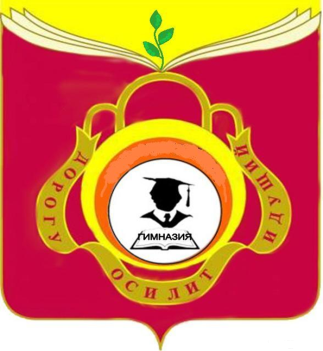 ПУБЛИЧНЫЙ ДОКЛАДДИРЕКТОРА 2013-2014 учебный годг. ПРОЛЕТАРСК2014гСодержание доклада:Общая характеристика гимназииОбщие сведенияРежим работы образовательного учреждения в 2013-2014 учебном годуСостав обучающихсяСоциально – психологическое сопровождениеСистема управления гимназиейКадровое обеспечение образовательного процессаМатериально – технические условия осуществления образовательного  процесса.Содержание образованияРезультаты образовательной деятельностиИтоги 2013-2014 учебного годаАнализ результатов государственной (итоговой) аттестации и ЕГЭ выпускников IX и XI классов в 2013-2014 учебном году.Итоги работы с мотивированными учащимися по развитию творческих способностей.Итоги проведения предметных олимпиад.Охрана и укрепление здоровья обучающихся. Обеспечение безопасности.Социальная активность и социальное партнёрствоИнновационная и научно – методическая деятельностьРабота педагогического советаРабота методического советаРабота методических объединенийРаспространение педагогического опытаОпытно-экспериментальная работаФинансово – хозяйственная деятельностьЦели и задачи, направления развития коллектива на 2014-2015 учебный годОбщая характеристика гимназииОбщие сведенияМуниципальное общеобразовательное учреждение гимназия №3 г.Пролетарска является муниципальным общеобразовательным учреждением, созданным в целях реализации права граждан на образование, гарантии общедоступности и бесплатности начального общего, основного общего, среднего (полного) общего образования, обеспечивающим дополнительную (углубленную) подготовку обучающихся по предметам гуманитарного профиля. МБОУ гимназия №3 г. Пролетарска основана в 1956 году.МБОУ гимназия №3 г. Пролетарска является гражданским светским некоммерческим муниципальным общеобразовательным учреждением, созданным в целях реализации права граждан на образование, гарантии общедоступности и бесплатности начального общего, основного общего, среднего (полного) общего образования.            Учредителем МБОУ гимназии №3 г. Пролетарска является Районный отдел образования администрации Пролетарского района. Отношения между Районным отделом образования администрации Пролетарского района и гимназией определяются договором, заключенным между ними в соответствии с законодательством Российской Федерации.МБОУ гимназия осуществляет свою деятельность на основании Свидетельства о государственной аккредитации серия 61 А 01 №0000236, регистрационный номер 2102, от 26.02.2013г.Согласно действующей лицензии на образовательную деятельность (серия 61 Л01 №0000442, выдана Региональной службой по надзору и контролю в сфере образования Ростовской области) гимназия имеет право осуществления образовательной деятельности по программам начального общего, основного общего, среднего (полного) общего образования, а также программам дополнительного образования художественно-эстетической, физкультурно-спортивной, социально-экономической, культурологической направленности, программам дошкольной подготовки (приложения №1 к лицензии на осуществление образовательной деятельности от 23.01.2013г. №3192 (серия 61 П01 №0000759). 	Образовательный процесс ведется согласно Федерального закона «Об образовании в РФ»,   осуществляется в соответствии с образовательными программами и расписаниями занятий. Процедура  согласования и утверждения этих документов соблюдена и соответствует нормативным требованиям. Режим работы образовательного учреждения в 2013-2014 учебном году Начало учебного года – 2 сентября 2013 года. Окончание учебного года:2. Продолжительность учебной недели:1 класс - 5 дней2 - 11 классы - 6 дней. 3. Сроки каникул:осенние - с 29 октября  по 4 ноября 2013 года (7 дней) зимние -  с 29 декабря 2013г. по 12 января  2014 года (15 дней)весенние- с 23 марта  по 30 марта 2014 года (8 дней)дополнительные для учащихся 1класса – 17.02.14 -23.02.14 (7 дней)5. Сроки проведения промежуточной аттестации: для 3-4 классов  с 15 по 24 мая 2014 гдля 5-8, 10 классов  с 21 по 31 мая.2014 г.6. Сроки проведения государственной (итоговой) аттестации обучающихся IX, XI классов устанавливаются МОРФ.Выбор образовательных программ и инновационных проектов, реализуемых гимназией, определяется Образовательной программой и Программой развития гимназии. В соответствии с данными программами гимназия развивается как многопрофильный информационно-образовательный комплекс в системе общего образования, основной целью которого является повышение конкурентоспособности гимназии за счёт обеспечения доступного качественного образования в условиях гибкой комплексной системы преемственных вариативных образовательных программ основного и дополнительного образования. Реализация заявленных программ рассматривается как структурное нововведение, системно затрагивающее ряд важных составляющих образовательного процесса и предполагающее комплекс взаимосвязанных и взаимообусловленных мероприятий, охватывающих изменения в содержании и структуре образовательных программ, их технологическом и ресурсном обеспечении, в организационно-правовых формах управления гимназией, механизмах финансово-экономического регулирования. Состав обучающихсяКомплектование классов осуществляется в соответствии с ресурсными возможностями гимназии, контрольными нормативами, указанными в лицензии на осуществление гимназией образовательной деятельности, санитарно - гигиеническими нормами и требованиями пожарной безопасности с учетом пожелания родителей (законных представителей).Прием всех граждан Российской Федерации с 1 по 11 классы осуществляется на бесконкурсной основе.             Проектная мощность гимназии - 500 человек. Общее количество обучающихся составляет 423 человека (421 на очном обучении и 2 человека на семейном обучении), 19 классов – комплектов; из них первая ступень – 187 человек, вторая – 186 человек, третья ступень – 48 человек. Средняя наполняемость классов – 22,26 человека.          С национальной точки зрения ученический состав гимназии сохраняет достаточную однородность: В условиях национального добрососедства и активного полилога культур обучающиеся получают бесценный опыт межкультурного взаимодействия на основе толерантности и взаимоуважения. Как следствие этого – отсутствие за последние годы, в том числе истекшем 2012-2013 году,  конфликтов на национальной или этнической почве.            С точки зрения социального статуса состав обучающихся представлен различными социальными группами и является смешанным.      Социальная характеристика учащихся гимназии (по категориям)Таблица №1В силу значительной занятости родителей обучающихся постоянно востребованными оказываются группы продлённого дня. В гимназии созданы 10 групп ГПД. Режим работы группы соблюдался в полном объёме, ими использовались разнообразные формы работы с детьми – это стало причиной высокой степени удовлетворённости родителей деятельностью групп продлённого дня.Социально – психологическое сопровождениеВ целях поддержания здоровой рабочей атмосферы в детских коллективах, профилактики конфликтов и правонарушений в гимназии действует МО классных руководителей и Совет профилактики. Совет профилактики ставит своей  целью защиту прав учащихся, профилактику и предупреждение правонарушений и преступлений среди несовершеннолетних. В работе Совета профилактики принимали участие члены педагогического коллектива, классные руководители, педагог-психолог,  учителя-предметники, родители, по необходимости ИПДН, медицинская сестра. В МБОУ гимназии №3 г. Пролетарска в 2013-2014 уч. году зафиксировано 15 заседаний Совета профилактики, на которых утверждался план работы, осуществлялась постановка учащихся на внутришкольный учет, формировался банк данных учащихся «особого внимания». На заседания Совета профилактики приглашались классные руководители, педагоги, которые в процессе систематической работы с проблемными детьми  помогали в перевоспитании подростка, родители учащихся – они получали предупреждение об ответственности за воспитание детей.В 2013-2014 учебном году в целях повышения эффективности работы по  предупреждению безнадзорности и беспризорности, устранения причин и условий им способствующих, а также самовольных уходов, защите прав и законных интересов детей  проводилась межведомственная профилактическая операция «Подросток» (с 23.05.2013г. по 01.10.2013г.). В период проведения операции «Подросток»  провели отработку жилого сектора, закрепленного  за МБОУ гимназией №3 через СПМ.1.	На основании приказа РОО №254 от 20.05.2013г. утвердили план комплексной операции «Подросток» в период с 23.05.2013 по 01.10.2013г.2.	На заседании Совета профилактики протокол №17 от 29.05.2013г. определили  несовершеннолетних, нуждающихся в профилактическом воздействии.3.	В период проведения операции «Подросток»  осуществляли проверку по месту жительства несовершеннолетних, состоящих на профилактическом учете. В ходе проверки выясняли материальные возможности родителей  по обеспечению отдыха подростков в летний период времени, проводили беседу о трудоустройстве подростков в летний период через службу занятости.•	Кулагина Татьяна 8 кл. – в летний период на временных работах была не занята, в летнем отдыхе в оздоровительном пришкольном лагере «Радуга» отказалась. На момент посещения семьи (ул.Первомайская д.1) со слов бабушки А.А.Кулагиной, Татьяна дома не ночует т.к. заболела ее подруга Криштопенко Валерия  и она за ней ухаживает. При посещении семьи (ул.Думенко 38) родитель Н.В.Чепуренко объяснила отсутствие ребенка тем, что она ей позволяет ночевать у подруг. Мать пояснила, что планирует перевести ребенка в другую школу.4.	Лестев Данил 5 кл. – в летний период обучающийся отдыхал в оздоровительном пришкольном лагере «Радуга». Семья в августе отдыхала в  г.Краснодаре. 5.	Проведены в летнем  оздоровительном пришкольном лагере «Радуга» мероприятия  о вреде курения, потребления алкоголя, наркотических средств; организованы и проведены военно-патриотические, спортивные, культурно-просветительские  мероприятия6.	Совместно с работниками КДН и ЗП 25мая 2013 года проводился рейд в места массового скопления детей и молодежи в вечернее время.7.	В период проведения операции «Подросток»  провели отработку жилого сектора, закрепленного  за МБОУ гимназией №3 через СПМ.•	В ходе работы не выявили родителей, злостно уклоняющихся от воспитания, обучения, содержания своих детей.•	Не выявили несовершеннолетних, склонных к бродяжничеству, попрошайничеству, самовольным уходам из дома, проживающих на территории, закрепленной за  гимназией №3.8.Организованы проверки объектов и мест нахождения несовершеннолетних и молодежи (парк,    скверы, территория рынка, школьного двора, подъезды) с целью выявления употребления подростками  алкоголя, ПАВ- (29.06.13г.-21.00-22.30ч.; 13.07.13г.-21.00-22.30ч.; 24.08.13г. – 21.00-22.30ч.)•	В ходе проверки не выявили подростков, употребляющих ПАВ, однако сделаны замечания по культуре общения, нецензурной брани.•	 Классные руководители информировали родителей учащихся, замеченных в негативном поведении в общественных местах.     9. Организована проверка исполнения областного закона РО №346 от 16.12.2009г. « О мерах по предупреждению причинения вреда здоровью детей, их физическому, интеллектуальному, психическому, духовному и нравственному развитию» - ( 06.07.13г.-22.00-23.15ч.; 27.06.13г.-22.00ч-23.15ч.; 17.08.13г.- 22.00-23.15ч.)•	   В ходе проверки не выявили подростков, нарушающих закон.10.Опубликованы статьи в СМИ – •	«Купала приходит как сказка» -  «Великокняжеский курьер», от 16июля 2013года работа социально-психологической службы в летнем  оздоровительном пришкольном лагере «Радуга»;•	«Дом без жестокости» - «Великокняжеский курьер», от 17 сентября 2013года по профилактике жестокого обращения с детьми.Во исполнение приказа МО РО  от 06.09.2013 №674 « О проведении оперативно-профилактической операции «Дети Юга», в рамках реализации  плана по противодействию незаконному обороту наркотических средств, психотропных веществ и их прекурсоров в субъектах РФ» :•	19.09.2013г, 20.09.2013г. с 20.30ч. до 22.30ч. организованы  проверки объектов и мест нахождения несовершеннолетних и молодежи (бар, скверы, парк) с целью выявления употребления подростками ПАВ;•	21.09.2013г. с 20.30ч. до 23.30ч. организована проверка исполнения обл. з. РО        № 346 от 16.12.2009г. (с изменениями от 13.03.2013г.) « О мерах по предупреждению причинения вреда здоровью детей, их физическому, интеллектуальному, психическому, духовному и нравственному развитию»;•	организована встреча обучающихся с тренером ЦДО радиопеленгации В.В.Кирпиченко.В 2013-2014 учебном году систематически осуществлялись профилактические рейды  в места массового скопления молодежи, с целью пресечения  наркомании и алкоголизма, табакокурения,  пресечения правонарушений в подростковой среде, а также нарушений «комендантского часа». Зарегистрировано 5 выходов.Социально-психологической службой гимназии в 2013-2014уч.году  велось  взаимодействие с инспектором  ПДН ОУУП и ПДН ОМВД России по Пролетарскому району    Ю.Г.Бархатовой. Совместно проводились  индивидуальные профилактические беседы с учащимися, родителями, дежурство на школьных мероприятиях и дискотеках, что способствует показателям, приведенным в таблице. В целях профилактической работы среди учащихся – правонарушителей, детей  «особого внимания», неблагополучных семей, разработан, согласован с начальником ОМВД России по Пролетарскому району полковником полиции Г.В.Миргород, утвержден план Дня профилактики  и план Дня инспектора в МБОУ гимназии №3 г.Пролетарска, что способствовало своевременному предупреждению безнадзорности и беспризорности несовершеннолетних, социальному  патронажу несовершеннолетних, находящихся в социально опасном положении. Однако, следует, отметит, что недостатком является то, что не налажено регулярное профилактическое посещение инспектора гимназии для своевременной помощи в решении социально-педагогических проблем и разбора правонарушений.Динамика учащихся, стоящих на учете в ПДН ОУУП и ПДН ОМВД России по Пролетарскому районуДиаграмма №1 	Качественный состав стоящих на учете в ПДН ОУУП и ПДН ОМВД России по Пролетарскому району изменяется.В 2013-2014 учебном году велось тесное сотрудничество с КДН и ЗП, принималось участие в заседаниях комиссии, отслеживалось поведение учащихся, ходатайствовали о помощи в решении вопросов несовершеннолетних.Динамика учащихся, стоящих на учете на КДН и ЗПТаблица №2(качественный состав изменяется)Во исполнение Постановления Правительства Ростовской области от 04.05.2012  №352 «Об организации проведения добровольного тестирования», в соответствии с решением  антинаркотической комиссии Ростовской области от 27.03.2013 (протокол  №1) , на основании приказа министерства образования Ростовской Области  «Об организации проведения тестирования на предмет употребления наркотиков обучающихся образовательных учреждений Ростовской области в 2013 году»  от 29.04.2013 г.  № 306  –  организовано и  проведено тестирование на предмет употребления наркотиков обучающимися 11 кл. гимназии:•	проведено родительское собрание в 11а и 11б кл. по вопросам организации добровольного тестирования и профилактики наркомании среди подростков;                    раздавался  раздаточный информационный материал для родителей;•	проведен классный час для 11кл. на тему: «Наркомания - беда, которая ходит рядом», раздавались памятки по профилактике наркомании  несовершеннолетних; раздавался информационный материал для подростков;                                                                                              Проведены классные часы по профилактике ВИЧ/СПИД  и других инфекциях, передаваемых половым путем. (10 кл., 11кл.)В 2013-2014 уч.г. в МБОУ гимназии №3 организованы встречи с врачом-дерматологом Э.А. Гасан  по теме: «Человек, продли, свой век!» и акушером-гинекологом                   И.Ю. Щербаковой по теме «Женское здоровье».Период глубоких социальных и экономических преобразований, переживаемых Россией в последние десятилетия, изменения современного российского общества особенно болезненно отразилась на наименее защищенной части населения – детях. Следствием социально-экономической дестабилизации становятся появление таких семей, условия в которых угрожают жизни и здоровью детей. Поэтому одной из составляющих  работы, являлась работа с семьей. Конкретное содержание работы в каждом отдельном случае обусловлено типом ее неблагополучия, а также индивидуальными особенностями данной семейной ситуации. В 2013-2014 уч.г.  в МБОУ гимназии №3 зафиксировано 2 семьи, находящихся в социально опасном положении,  и 2 семьи, находящихся в трудной жизненной ситуации. Социально-психологической службой гимназии  осуществлялись рейды по обследованию материально-бытовых условий проживания семей «особого внимания», по семейному консультированию на дому. В журнале учета социально-педагогического семейного консультирования зафиксировано  32  посещений. По результатам посещений в каждом отдельном случае  решались проблемы, давались  индивидуальные рекомендации. Диаграмма №2В 2013-2014уч.г. работал консультативный пункт для учителей, классных руководителей, родителей учащихся гимназии по решению социально-педагогических проблем, в журнале учета зафиксировано 27 обращений.   Социально – педагогическое консультированиеТаблица №3В журнале учета обращений за методическими рекомендациями по разрешению проблем социальной жизни ребенка, подготовке к классным часам зафиксировано 13 обращений.В 2013-2014 учебном году  разработан план работы уполномоченного по правам ребенка и проводилась разъяснительная работа в целях защиты прав и законных интересов несовершеннолетних в системе образования, формирования правовой культуры участников образовательного процесса, поддержки детей и семей, находящихся в сложной жизненной ситуации (согласно плану).В рамках дней правовых знаний был проведен:•	информационный час «Подростковая среда» для обучающихся 8а и 8б кл.  с приглашением секретаря КДН и ЗП О.К. Хорунженко;•	классный час в 3а кл. «Ответственность несовершеннолетних»;•	классный час в 8а и 8б кл. по  разъяснению  обл. з. РО   № 346 от 16.12.2009г. (с изменениями от 13.03.2013г.) « О мерах по предупреждению причинения вреда здоровью детей, их физическому, интеллектуальному, психическому, духовному и нравственному развитию»; раздавались буклеты;•	урок правового этикета «Поведение в обществе» в рамках кружка «Страна правовых знаний»;•	горячая линия «Права ребенка – права человека» в рамках клуба «Белый аист».В 2013-2014 учебном году  велось тесное сотрудничество с органами опеки и попечительства. С целью более глубокого изучения условий жизни опекаемых детей проводилось  обследование жилищно-бытовых и материальных условий жизни и воспитания детей-сирот и детей, оставшихся без попечения родителей.  Проведены индивидуальные беседы с опекаемыми и их опекунами, с классными руководителями. В результате проделанной работы можно сделать вывод, что опекаемые живут в благоприятных  условиях, им созданы все условия для нормального развития и обучения, не нарушаются их права. Опекуны справляются со своими обязанностями. Нарушений, замечаний по результатам обследования не выявлено.  В 2013-2014 учебном году дети-сироты и дети, оставшихся без попечения родителей приняли участие:    во Всероссийском  творческом конкурсе «Моя семья»            Результат - Сертификат участников; во Всероссийском  творческом конкурсе Академия Развития Творчества  «АРТ-талант»- «Семейный портрет»            Результат - Диплом за подготовку победителя – 1 место – 1 чел.           Результат - Диплом за подготовку победителя  - 2 место – 1 чел.      Количественный состав детей-сирот и детей, оставшихся без попеченияДиаграмма №3Одной из основных черт нашего времени является всепроникающее насилие. С экрана телевизора, со страниц газет и журналов мы ежедневно узнаем о перестрелках, убийствах, боевых действиях в самых разных частях планеты. Стало привлекать к себе внимание- бытовое домашнее насилие, жестокое обращение.Домашнее насилие, жестокое обращение применяется с целью контроля, запугивания и внушения чувства страха остальным членам семьи и проявляется в семьях с самым разным социальным статусом, а не только в бедных и неустроенных семьях, как традиционно считают многие. В 2013-2014 учебном году зафиксирован случай самовольного ухода. Обучающаяся поставлена на внутришкольный учет (протокол №14 от 28.02.14г., заседания Совета профилактики, на учете в КДН и ЗП Пролетарского района на основании Постановления КДН и ЗП). В 2013-2014 учебном году в гимназии проведены выступления  на родительских собраниях (3 кл.,7кл.,11кл.) по теме: «Защита детей от насилия и жестокого обращения»  с целью профилактики насилия и жестокого обращения с детьми, самовольных уходов несовершеннолетних. Раздавались памятки по профилактике самовольных уходов несовершеннолетних.Система управления гимназиейОтличительной особенностью системы управления в гимназии является ориентированность на развитие деятельности учебного заведения и педагогического коллектива, реализация принципа обратной связи, обеспечивающего необходимый уровень контроля за реальными результатами, открытость, многофакторность, прогностичность модели. При этом все компоненты управленческого процесса диалектически взаимосвязаны и получают свою содержательную и функциональную определенность лишь в структуре целостной системы управления. В качестве главной цели управления гимназией рассматривается обеспечение устойчиво позитивной динамики процессов, определяющих высокое качество образовательной услуги.Система управления в гимназии представлена комплексно: административное управление (администрация гимназии), коллегиальное управление (Совет гимназии, Попечительский совет, Педагогический совет, Методический совет, Общее собрание работников гимназии), управление качеством образования (внутришкольный контроль и система мониторинга). Административное  управление  осуществляет  директор и его заместители (1 заместитель по УВР, 1 заместитель по ВР, 1 заместитель по ХР). Определены функциональные обязанности заместителей директора гимназии по  УВР, ВР, ХР. Деятельность   механизма  управления  гимназией  регламентируется нормативно-правой базой: Уставом гимназии (раздел 7) и локальными актами. Непосредственное управление гимназией осуществляет директор гимназии, имеющий   высшую квалификационную категорию. Ежегодно на начало учебного года издается приказ о распределении функциональных  обязанностей между членами администрации образовательного учреждения.Деятельность органов государственно-общественного управления регламентирована локальными актами, не противоречащими Уставу: «Положение о Совете гимназии», «Положение о Попечительском совете», «Положение о Педагогическом совете», «Положение об Общем собрании  работников». Управленческая функция реализуется в гимназии на достаточном уровне, позволяющем обеспечить   объективность и прозрачность работы  гимназии  в режиме функционирования и развития. Управление качеством образования осуществляется на диагностической основе посредством педагогического мониторинга.  Система мониторинга  направлена на выявление уровней: качества обучения, сформированности умений и навыков, развития обучающихся, владения современными  образовательными технологиями, обеспечения образовательного процесса современными УМК, воспитанности, развития профессиональной компетентности педагогов, сформированности  ученического коллектива. В гимназии используются следующие типы педагогического мониторинга: обзорный, тематический, фронтальный, классно – обобщающий, персональный. При проведении  педагогического мониторинга в гимназии соблюдаются следующие условия: систематичность, продолжительность во времени, сравнимость, объективность.В гимназии созданы органы ученического самоуправления - Совет гимназистов, детская гимназическая организация «МОСТ», гимназическое детское объединение учащихся первой ступени «Солнечный город», которые оказывают администрации гимназии действенную помощь в управлении ученическим коллективом. Необходимо отметить, что в 2013-2014 учебном году значительно повысилась эффективность работы органов ученического самоуправления. По сравнению с предыдущим 2012-2013 учебным годом повысилась массовость и, как следствие, результативность мероприятий общественно – полезного характера (участие в благоустройстве территории района и гимназии, классных комнат). Усилено внимание Совета старшеклассников пропаганде здорового образа жизни, профилактике необоснованных пропусков занятий, правонарушений. Заметно возросла социально - значимая активность обучающихся, о результатах которой будет изложено ниже.Кадровое обеспечение образовательного процессаГимназия укомплектована кадрами на 100%. Образовательный процесс обеспечивают  32 педагога. В гимназии работало 28 учителей. Из них: 13 учителей имеют высшую квалификационную категорию, 7 учителей имеют первую квалификационную категорию. Педагог–психолог имеет высшую квалификационную категорию, социальный педагог - первую квалификационную категорию.       Педагогов имеющих высшее образование – 26 человек (сюда же входит администрация и социально – психологическая служба), со средним специальным 6 человек. Средний возраст коллектива – 43 года.В коллективе гимназии звание «Заслуженный учитель РФ» имеет 1 учитель (3%),, «Почетный работник общего образования» имеет 4 человека (12,5%), почетной грамотой Министерства образования и науки РФ награждены 5 человек  (15,6%), 12 педагогов  (37,5%) награждены Почетной грамотой  МО РО.В  течение года прошли аттестацию в новой форме: Учитель географии Коростылева Т.Л., учитель начальных классов Галицына Е.П., учитель начальных классов Бугаенко Н.В.. Им присвоена первая квалификационная категория.Учитель русского языка и литературы Дудка Л.Н., учитель начальных классов Орагвелидзе Л.Б., учитель английского языка Толпинская М.А., учитель начальных классов Вербова Г.Н., учитель начальных классов Попова С.П., учитель ОБЖ Костюк Г.Н., учитель биологии Кононенко Л.И., учитель математики Виноградова Л.П., учитель музыки Баева Г.Н.. Им присвоена высшая квалификационная категория.Важную роль для каждого педагога имеют курсы повышения квалификации. В 2013- 2014 учебном году курсы повышения квалификации прошли: учитель математики Виноградова Л.П., учитель музыки Баева Г.Н.., учитель ОБЖ Костюк Г.Н., учитель начальных классов Орагвелидзе Л.Б., учитель начальных классов Махонина М.В, учителя русского языка и литературы: Дудка Л.Н, Гриценко И.Н., Вахонина Т.Н., Зенцева Л.П., учитель физической культуры Вотяков А.А. и Самойленко А.И. Курсы по административной деятельности прошла директор гимназии Коленько Г.Н.Реализация содержания образования в школе основана на внедрении технологий личностно-ориентированного образования. Более 90% педагогов школы активно применяют технологии коммуникативно-деятельностного обучения, составляющего основу преподавания как в начальной школе, так и на более старших этапах преподавания. Другими активно реализуемыми на всех этапах обучения являются технологии дифференцированного и проектного обучения. В начальной школе широко используются игровые технологии, а также элементы технологий моделирующего и группового обучения, более характерные для среднего этапа. Технологическое ядро старшей школы составляют исследовательские и проблемно-поисковые технологии, а также обучение на основе крупно-блочной подачи материала.В 2013-2014учебном году в особом режиме проходили заседания районных методических объединений - не было выезда за пределы города. 17 таких заседаний прошли на базе МБОУ гимназии №3 г. Пролетарска. Педагоги района получили возможность не только продемонстрировать опыт работы, но и воспользовались материально- технической базой кабинетов гимназии.В 2013-2014 учебном году роль методических объединений в обеспечении административного контроля и мониторинга работы коллектива снизилась. Не все запланированные вопросы рассматривались на заседаниях ШМО, во втором полугодии ослаблено взаимопосещение уроков учителями-предметниками.  В связи с этим в целях обеспечения более высоких результатов своей профессиональной деятельности в следующем учебном году  необходимо устранить проявление формализма в работе МО, осуществлять планирование работы в соответствии актуальными проблемами образования, практиковать  обязательный анализ уроков и внеклассных мероприятий.    4. Материально – технические условия осуществления образовательного  процесса.Муниципальное бюджетное общеобразовательное учреждение гимназия №3 г. Пролетарска осуществляет образовательную деятельность на праве оперативного управления на основе: Свидетельства о государственной регистрации права 61-АЖ 771846 от 13.04.2012г., выдано Управлением Федеральной службы государственной регистрации, кадастра и картографии по Ростовской области;         Свидетельства о государственной регистрации права на нежилое помещение 4 этажа от 13.04.12 серия 61-АЖ 771851, выдано Управлением Федеральной службы государственной регистрации, кадастра и картографии по Ростовской области;         Свидетельства о государственной регистрации права на нежилое помещение 3 этажа от 13.04.12 серия 61-АЖ 771849, выдано Управлением Федеральной службы государственной регистрации, кадастра и картографии по Ростовской области; Свидетельства о государственной регистрации права на столовую от 13.04.12 серия 61-АЖ 771853, выдано Управлением Федеральной службы государственной регистрации, кадастра и картографии по Ростовской области; Свидетельство о государственной регистрации права на мастерскую от 13.04.12 серия 61-АЖ 771847, выдано Управлением Федеральной службы государственной регистрации, кадастра и картографии по Ростовской области;      Свидетельства о государственной регистрации права на земельный участок от 13.04.12 серия 61-АЖ 771852, выдано Управлением Федеральной службы государственной регистрации, кадастра и картографии по Ростовской области.           Материально – техническая база гимназии соответствует целям и задачам образовательного учреждения. Гимназия имеет учебные кабинеты необходимых для организации изучения обязательных учебных дисциплин, лаборантские по физике, химии, биологии, лингафонный кабинет, 2 кабинета информатики, мастерские для проведения уроков технологии, 2 спортивных зала, актовый зал, 2 спортивные площадки, тренажерный зал. Для обеспечения социально – психологического сопровождения образовательного процесса действуют кабинеты психолога и социального педагога. За последние три года сложилась система мер по сохранности и ремонту оборудования, а также пополнения материально-технической базы учреждения: приобретены и установлены кабинеты: 2 - начальных классов, ОБЖ, биологии. Оснащенность спортивным оборудованием и инвентарем составляет 100%. В рамках реализации Проекта модернизации образования закуплено оборудование для пищеблока столовой (оснащенность составляет 100%), кабинета начальных классов вместе с цифровой лабораторией, кабинета ОБЖ. В гимназии ведется учет и замена устаревшего компьютерного оборудования. Состояние материально – технической базы соответствует санитарным нормам и нормам пожарной безопасности. Информатизация гимназии составляет 100%. Каждый кабинет оборудован компьютерной техникой, имеется выход в Интернет, создана локальная сеть. Из 24 кабинетов 16 оборудованы интерактивными досками, в остальных установлены проекторы и экраны. Закуплены 2 мобильных класса. Учащиеся имеют доступ к копировальной и множительной технике. Количество учащихся на 1 компьютер  МБОУ гимназии №3 г. Пролетарска составляет 6 человек.Для организации внеурочной деятельности приобретены телевизоры, видеомагнитофоны, DVD плейеры, музыкальные центры.В целях организации информационной работы в гимназии существует радио и видео центр.МБОУ гимназией №3 г.Пролетарска заключен договор о совместной деятельности на оказание медицинских услуг (договор №1 от 10.01.2014г.) с МБУЗ «Центральная районная больница» Пролетарского района Ростовской области. Гимназия имеет свой медицинский кабинет.       Во всех  кабинетах обучающиеся и педагоги гимназии имеют свободный доступ к сети Интернет.  Там они осуществляют поиск необходимой информации, в случае затруднения им всегда оказывается квалифицированная поддержка и помощь. На всех компьютерах установлена и действует программа «Интернет – цензор», являющаяся одним из наиболее эффективных механизмов контент – фильтрации. Выявлено, что наиболее часто обучающиеся гимназии используют ресурсы Интернет при подготовке к урокам и олимпиадам, а также для участия в дистанционных конкурсах и олимпиадах.К настоящему моменту в гимназии значительно расширился перечень предметов, в рамках которых активно используются цифровые образовательные ресурсы. Сегодня это - окружающий мир, английский язык, литературное чтение, математика, информатика, музыка, русский язык, биология, география, химия, история. Важно, что педагоги гимнази не только используют готовые мультимедийные презентации в урочной и во внеурочной деятельности, но и создают собственные ЦОРы. Для обеспечения качественного образовательного процесса гимназия имеет необходимую материально-техническую базу, учебное оборудование, учебно-наглядные пособия, библиотеку с книжным фондом 17026 экземпляр, в том числе: учебников – 10513 экземпляров, художественной литературы 6513 экземпляров, подписных изданий – 7 экземпляров, учебно-методической литературы –285экземпляров. Обеспеченность обучающихся учебниками составляет 183%.            Тем не менее, на фоне постоянно растущих требований к условиям организации образовательного процесса (ГОСТ Р 12.2.143-2009 по обеспечению мер противопожарной безопасности, новые СанПиНы - 2.4.2.2821-10,  Федеральные требования к образовательным учреждениям в части охраны здоровья обучающихся, воспитанников и пр.) всё сильнее даёт о себе знать значительный износ здания и его проектная специфика, изначально ориентированная на иную по сравнению с образовательной деятельность. Среди проблем, наиболее серьёзно препятствующих организации качественного образовательного процесса, на начало 2014-2015 учебного года остаётся нерешённым вопрос капитального ремонта гимназии. В течение летнего периода осуществлен  только косметический ремонт спортзала.Содержание образованияУчебный план МБОУ гимназии №3 г. Пролетарска – нормативный правовой документ, устанавливающий перечень учебных предметов, курсов, дисциплин и объем учебного времени, отводимого на их изучение по ступеням общего образования и классам (годам) обучения.Учебный план МБОУ гимназии №3 г. Пролетарска разработан на основе федерального базисного учебного плана (далее - БУП-2004), федерального компонента государственного образовательного стандарта основного общего и среднего (полного) общего образования (далее - ФК ГОС), федерального государственного образовательного стандарта начального общего (далее - ФГОС НОО), примерного учебного плана образовательных учреждений Ростовской области.Учебный план гимназии  обсужден на заседании педагогического совета, Совета гимназии, в состав которого входят все участники образовательного процесса, рекомендован к утверждению и утвержден приказом директора МБОУ гимназии №3 г. Пролетарска в соответствии с ФЗ «Об образовании в Российской Федерации» и является частью образовательной программы гимназии, согласно ст. 28 раздела 3. п. 6. ФЗ «Об образовании в Российской Федерации». Особенности учебного плана по ступеням обученияНачальная школаУчебный план для 1-4 классов ориентирован  на 4-летний срок освоения образовательных программ начального общего образования, при  пятидневной учебной неделе в 1-х классах и  шестидневной учебной неделе во 2-4-х классах. В 1-3-х и в пилотных 4-х классах гимназии реализуются ФГОС начального общего образования (приложение № 1).Содержание образования на этой ступени реализуется преимущественно за счет введения учебных предметов, обеспечивающих целостное восприятие мира. Организация учебного процесса осуществляется на основе системно-деятельностного подхода, а система оценки   обеспечивает отслеживание  индивидуальных достижений обучающихся.В ходе освоения образовательных программ начального общего образования  формируется внутренняя позиция обучающегося, определяющая новый образ школьной жизни и перспективы личностного и познавательного развития, базовые основы знаний и надпредметные умения, составляющие учебную деятельность обучающегося 1-4 классов:- система учебных и познавательных мотивов: умение принимать, сохранять, реализовывать учебные цели, умение планировать, контролировать и оценивать учебные действия и их результат;- универсальные учебные действия (познавательные, регулятивные,  коммуникативные);- познавательная мотивация, готовность и способность к сотрудничеству и совместной деятельности ученика с учителем и одноклассниками, основы нравственного поведения, здорового образа жизни.Обязательная часть базисного учебного плана отражает содержание образования, которое обеспечивает решение важнейших целей современного начального образования:-   формирование гражданской идентичности обучающихся;- приобщение обучающихся к общекультурным и национальным ценностям, информационным технологиям;-   готовность к продолжению образования на последующих ступенях основного общего образования;- формирование здорового образа жизни, элементарных правил поведения в экстремальных ситуациях;-  личностное развитие обучающегося в соответствии с его индивидуальностью.Для реализации этих целей во 2-4 классах, по выбору образовательного учреждения, выделены дополнительные  часы на «Литературное чтение» и  «Математику». Для формирования навыков грамотной,  убедительной, логичной, т.е. «эффективной» речи отведен 1 час на курс «Риторика», как важную составляющую гуманитарного образования.Интегрированный учебный предмет «Окружающий мир» (ФГОС ООН) в 1-3 классах и 4-х пилотных классах изучается  по 2 часа в неделю. В его содержание дополнительно введены развивающие модули и разделы социально-гуманитарной направленности, а также элементы основ безопасности жизнедеятельности.Учебный предмет «Информатика и информационно-коммуникационные технологии (ИКТ)» направлен на обеспечение всеобщей компьютерной грамотности, изучается в 3-4 классах в качестве учебного модуля в рамках учебного предмета «Технология».Комплексный учебный курс «Основы религиозных культур и светской этики» (далее – ОРКСЭ) реализуется как обязательный в объеме 1 часа в 4-х классах. На основании выбора родителей (законных представителей) обучающихся 4-х классов реализуется модуль ОРКСЭ «Основы светской этики».Основная школа    Учебный план для 5-9 классов ориентирован на 5-летний срок освоения  образовательных программ  основного общего образования. Режим работы — шестидневная учебная неделя. 	На  II ступени при разработке компонентов учебного плана  уделено внимание полноценному представлению всех образовательных областей при усилении гуманитарной составляющей. Основное общее образование обеспечивает личностное самоопределение обучающихся – формирование нравственных качеств личности, мировоззренческой позиции, гражданской зрелости, готовность к профессиональному выбору, к самостоятельному решению проблем в различных видах и сферах деятельности, к развитию творческих способностей.Содержание образования на второй ступени  является относительно завершенным и базовым для продолжения обучения на третьей ступени общего образования или в учреждении среднего профессионального образования, создает условия для получения обязательного среднего (полного) образования, подготовки учеников к выбору профиля дальнейшего образования, их социального самоопределения и самообразования.Основная цель гимназического образования  на второй ступени —   развивать  у обучающихся склонных к интенсивному интеллектуальному труду потребность непрерывного гуманитарного образования, способствовать становлению гражданской позиции, интеллектуальному, нравственному, физическому развитию личности. В основе учебного плана 5-9 классов заложен БУП-2004 (приложение № 2, приложение №3). Гимназический компонент отражает общую гуманитарную направленность гимназического образования.  Данный компонент учебного плана представлен предметами: «Риторикой» (5-8 классы),    «Русским языком» (5-9 классы), «Вторым иностранным языком» (7-9 классы). Учебный предмет «Математика» изучается в 5-6-х классах.  Два учебных предмета: «Алгебра» и «Геометрия» в соответствии с федеральным компонентом государственного стандарта основного общего образования и примерными образовательными программами изучаются в 7-9-х классах.   Учебный предмет «Природоведение» (2 часа) изучается в 5 классе. Учебные предметы «География» (2 часа) и «Биология» (2 часа) изучаются в 6 классе и дополнены часами компонента ОУ для реализации региональных особенностей.Учебный предмет «Обществознание» изучается с 6 по 9 класс и включает разделы «Общество», «Человек», «Социальная сфера», «Политика», «Экономика», «Право» по модульному принципу на интегративной основе.Для организации изучения обучающимися содержания образования региональной  направленности в учебный план 5 классов в качестве модуля учебного предмета «История» изучается курс «История Дона» в объеме 1 часа в неделю.  Во всех классах второй ступени за счет компонента образовательного учреждения введен курс «Основ безопасности жизнедеятельности».В 8-9 классах учебные предметы «Изобразительное искусство» и «Музыка» изучаются в рамках интегрированного предмета «Искусство» в объеме 1 часа в неделю. В 9 «Б» классе изучается учебный предмет «Черчение».Учебный предмет «Технология» построен по модульному принципу с учетом возможностей гимназии. Часы «Технологии» в 9 классе переданы в компонент образовательного учреждения для организации профессиональной подготовки обучающихся по курсу «Автодело».В 8 «Б» классе за счет часов отведенных на выбор гимназии  выделено по 1 дополнительному часу на изучение «Химии», «Физики», «Алгебры», а в 9 «Б» выделен 1 дополнительный час на изучение «Алгебры» для того, чтобы не ограничивать возможности обучающихся, желающих продолжить обучение на старшей ступени по соответствующему профилю.В 9 классах завершается общеобразовательная подготовка по базовым предметам основной школы, предпрофильная подготовка создает условия для осознанного выбора обучающимися профиля обучения в старшем звене  или иного варианта жизненной стратегии, обеспечивающей получение обязательного среднего (полного) общего образования. В целях удовлетворения индивидуальных образовательных потребностей обучающихся и создания условий для их самоопределения  в учебный план 9-х классов  (Приложение №3) включены предпрофильные курсы: «Математика в профессиях  гуманитарной направленности»«Риторика»«История в лицах»«Деловой русский язык» 	Часы, отведенные на  предметы по выбору гимназии, использованы полностью. Старшая школаУчебный план для 10-11 классов ориентирован на 2-летний срок освоения  образовательных программ среднего (полного) общего образования.  Режим работы — шестидневная учебная неделя.  Среднее (полное) общее образование - завершающая ступень общего образования, призванная обеспечить функциональную грамотность и социальную адаптацию обучающихся, содействовать их общественному и гражданскому самоопределению. Эти функции предопределяют направленность целей на формирование социально грамотной и мобильной личности, осознающей свои гражданские права и обязанности, ясно представляющей потенциальные возможности, ресурсы и способы реализации выбранного жизненного пути. Эффективное достижение указанных целей возможно при введении профильного обучения, в основе которого лежат принципы дифференциации и индивидуализации образования с широкими и гибкими возможностями построения старшеклассниками индивидуальных образовательных маршрутов в соответствии с их личными интересами, особенностями и способностями.  Реализация профильного обучения позволяет:- создать условия для дифференциации содержания образования, построения индивидуальных образовательных программ;-   обеспечить углубленное изучение отдельных учебных предметов;- установить равный доступ к полноценному образованию разным категориям обучающихся, расширить возможности их социализации;-   обеспечить преемственность между общим и профессиональным образованием.Принципы построения учебного плана гимназии для 10-11 классов основаны на идее двухуровневого (базового и профильного) федерального компонента (приложение № 4, приложение №5).Гимназический компонент представлен  гуманитарными областями: филологией (изучение на профильном уровне русского языка, продолжается изучение двух иностранных языков), обществознанием, правом.Обязательными базовыми общеобразовательными учебными предметами являются:  «Литература», «Иностранный язык», «Математика», «История», «Физическая культура», «Основы безопасности жизнедеятельности», «Естествознание».  Учебный план гимназии предусматривает замену интегрированного курса «Естествознание»  самостоятельными дисциплинами «Физикой», «Химией» и «Биологией».Обязательные предметы «Русский язык» в 10 классе и «Обществознание» в 10 и 11 «А» классах изучаются на профильном уровне. Поскольку на профильном уровне предмет «Обществознание» изучается без разделов  «экономика» и «право», в учебный план 10 классе  включены курсы «Экономика» и  «Право»  на базовом уровне (1 час в неделю), в содержание которого  интегрирован материал по основам предпринимательства. Антикоррупционное просвещение и воспитание   осуществляется  в рамках  предмета «Обществознание».  В 11 «А» классе предметы «Право» и «Экономика» изучаются как отдельные курсы: учебный предмет «Право» - на профильном уровне (2 часа в неделю), учебный предмет «Экономика» на базовом уровне (1 час в неделю, т.к. в 10 классе предмет не изучался). В 11 «Б» классе реализуется учебный план универсального обучения. Поэтому, как и в прошлом учебном году, компонент образовательного учреждения представлен учебными предметами «Химия» (1 час), «Биология» (1 час). К вариативной части предмета «География» добавлен 1 час из компонента ОУ для изучения регионального компонента.Старшая ступень общего образования готовит выпускников не только к обучению в учреждениях высшего профессионального образования, но и к обучению в системе начального и среднего профессионального образования, а также к началу трудовой деятельности, поэтому в связи с запросом обучающихся, родителей (законных представителей), на основании имеющейся лицензии, материально – технической базы и многолетнего опыта по реализации курса «Автодело» гимназия ведет профильное обучение по  профессии «Водитель транспортных средств».Данный курс введен через учебный предмет «Технология» в 11 «Б» классе - 1 час в неделю из вариативной части федерального компонента и 1 час в неделю из компонента образовательного учреждения, таким образом, продолжает  линию, начатую в 10-м классе.Учебный план 10-11-х классов предусматривает введение курсов по выбору обучающихся в профильных классах:В 10 классе (социально – гуманитарный):Основы риторики;Психология общения;Основы предпринимательства;Практикум по решению экономических задач (интегрированный курс по математике и экономике);В 11 «А» классе (социально – правовой):Комплексный анализ текста (элективный курс по литературе);Основы риторики;Основы предпринимательства;Практикум по решению экономических задач (интегрированный курс по математике и экономике); В 11 «Б» классе:Комплексный анализ текста (элективный курс по литературе);История в лицах;Основы предпринимательства;Водитель транспортных средств.Практикум по решению экономических задач (интегрированный курс по математике и экономике);Курсы сформированы в соответствии с потребностями обучающихся этих классов. Цель курсов - углубить подготовку по предметам  необходимым для построения дальнейшей образовательной и профессиональной траектории,  развить содержание  учебных предметов, организовать подготовку к ЕГЭ.Исходя из анализа проверки прохождения программного материала в рамках ВШК, можно сделать вывод, что теоретическая и практическая часть рабочих программ педагогов согласно учебного плана  за 2013-2014 учебный год выполнена полностью.Внеурочная  деятельность  обучающихся  1-4 классов МБОУ гимназии №3 г.Пролетарска была организована  и осуществлялась за рамками учебного плана и в соответствии с «Положением о внеурочной деятельности».В 2013-2014 учебном году в гимназии реализованы следующие программы внеурочной деятельности: «Народные игры», программа «Здоровый ребенок –  успешный ребенок», спортивные секции, «Основы православной культуры», «Клуб юных психологов», «Доноведение», «Студия хорового пения», Кружок интересных поделок "Фантазия", Кружок "Оригами", «Клуб юных театралов», «Интеллектика», «Занимательный мир иностранных языков», «Информатика», обеспечивающие все направления развития личности обучающегося.Важно подчеркнуть, что внеурочная деятельность является равноправным, взаимодополняющим компонентом базового образования наряду с урочной деятельностью.Продолжительность занятий и их количество в неделю определяются Положением об организации внеурочной деятельности и образовательной программой педагога, а также требованиями, предъявляемыми к режиму деятельности детей в школе. Так, в соответствии с программой, в течение учебного года педагоги использовали различные формы образовательно-воспитательной деятельности: аудиторные и внеаудиторные занятия (процент аудиторных занятий свыше 50%), экскурсии, выставки и др. По всем направлениям и курсам внеурочной деятельности учителями 1-4-х классов были разработаны рабочие программы.При реализации внеурочной деятельности педагоги применяли эффективные формы организации внеклассной работы:индивидуальная работа - подготовка докладов, номеров художественной самодеятельности, подготовка иллюстрированных альбомов и т.д.групповая работа – занятия разного типа: обсуждение, экскурсии, изготовление поделок, встречи с интересными людьми и др.массовая работа – конкурсы, олимпиады, соревнования, игры, беседы, вечера, утренники, посещение спектаклей, встречи с интересными людьми, школьные праздники, смотры.В гимназии обеспечена кадровая готовность к организации внеурочной деятельности. Все педагоги имеют соответствующее образование и курсы повышения квалификации по теме реализации Федерального государственного образовательного стандарта начального общего образования.Реализация учебного плана обеспечена использованием учебников, УМК, соответствующих Федеральному перечню (приказ Минобрнауки России от 19.12.2012 года № 1067 «Об утверждении федеральных перечней учебников, рекомендованных (допущенных) к использованию в образовательном процессе в образовательных учреждениях, реализующих образовательные программы общего образования и имеющих государственную аккредитацию, на 2013-2014 учебный год»).Программно-методическое и материально-техническое обеспечение является достаточным для реализации образовательных программ, предусмотренных учебным планом гимназии.Проводимая в гимназии профориентационная работа не только способствует профессиональному самоопределению обучающихся, но и вносит ощутимый вклад в повышение качества образования.                         Особое место в образовательном пространстве гимназии отводится разработке и реализации инновационных программ, обеспечивающих взаимодействие урочной и внеурочной деятельности. Это предполагает как внутрипредметную интеграцию (взаимодействие учебных блоков различных ступеней обучения в рамках одного предмета), так и межпредметную интеграцию (взаимодействие учебных блоков различных предметов), что обеспечивает формирование у обучающихся объективной и целостной картины мира, что, в свою очередь, способствует развитию у них ключевых компетенций. В 2013-2014 учебном году продолжена работа по реализации инновационных программ, включённых в образовательный процесс с  2012 года: «Одаренные дети», «Здоровый школьник – здоровая Россия». Каждая из этих программ вносит неоценимый вклад в  воспитание будущего гражданина мира, владеющего универсальными учебными действиями,  обладающего навыками социализации и готового к межкультурному взаимодействию.Инновационные образовательные программы реализуются в различных формах урочной и внеурочной деятельности, содержательно объединяя учебную и досуговую сферы. Совместная работа в рамках названных образовательных проектов приближает обучающихся к осознанию общечеловеческих ценностей, способствует развитию межличностных взаимодействий школьников в общении, расширению их фоновых знаний.Результаты образовательной деятельностиСистема мониторинга качества образования МБОУ гимназии №3 г.Пролетарска является составной частью системы оценки качества образования в гимназии и служит информационным обеспечением образовательной деятельности образовательного учреждения. 6.1.  Итоги 2013-2014 учебного года1 ступень: 1-4 классыВсего аттестовано- 100 человекИз представленной таблицы видно, что высокий уровень обученности наблюдается в 3а классе и 4а классе – 100%, высокий уровень качества обучения показали обучающиеся 3а класс (56%), 4а класса и 4б класса (52%). Средний уровень КО отмечен в 3б классе (40%).По сравнению с 2012-2013 учебным годом УО снижен на 3%, а КО на 1%. Данные результаты работы начальной классы предполагают усиление индивидуальной работы с неуспевающими в 2014-2015 учебном году. 2 ступень: 5-9 классыВсего аттестовано- 186 человекАнализируя уровень обученности, можно сказать, что низкий уровень показали обучающиеся 7 класса - 94,74% и 8б класса - 94,74%.Из представленной таблицы видно, что высокий уровень качества обученности показали обучающиеся 8а класса (66,67%), 6а класса (55,56%), 5б класса (50%). Средний уровень отмечен в 8б классе (47,37%), 9а классе - (44,44%), 6б классе – 43,75%, 5а классе – 41,18%, 9б классе – 40,74%. Низкий уровень качества показали обучающиеся  7 класса (37,5%).По сравнению с 2012-2013 учебным годом УО снизился на 1%, а КО - на 2%. 3 ступень: 10-11 классы Всего аттестовано- 48 человекИз представленной таблицы видно, что высокий уровень качества обучения показали обучающиеся 11а класса (61,11%) средний уровень отмечен у обучающихся 10 класса (50%), низкий уровень ЗУН показали обучающиеся 11 б класса (42,86%). По сравнению с 2012-2013 учебным годом УО снижен на 1%, а КО увеличилось на 5%.Всего в гимназии на конец  2013-2014 учебного года обучалось – 423 человек. Из них аттестовано 334 человека. Неуспевающих – 6 (+5), ударников -123(+13) , отличников – 39 (+1). Уровень обученности составил 99%. Качество обучения – 48,8%.Диаграмма уровня и качества обучения за 2013-2014учебный годПо сравнению с 2012-2013 учебным годом УО остался на том же уровне – 99%, а КО увеличилось на 1,5%.Сравнительная характеристика результатов уровня и качества обученияза три годаИз диаграммы видно, что уровень обученности носит постоянный характер – 99%, качество обучения  повышается(+3%, +1,5%). Это говорит о том, что гимназия работает над повышением уровня качества обучения через применение новых современных подходов к обучению школьников.Анализ результатов государственной (итоговой) аттестации и ЕГЭ выпускников IX и XI классов в 2013-2014 учебном году.Организация и проведение государственной (итоговой) аттестации.На подготовительном этапе, начиная с октября 2013 г., и в течение всего учебного года, проходило изучение нормативных документов Министерства образования РФ, инструкций,  приказов и писем Министерства общего и профессионального образования Ростовской области, Районного отдела образования администрации Пролетарского района всеми субъектами образовательного процесса.В августе 2013г был утвержден план- график по подготовке и проведению государственной (итоговой) аттестации выпускников и план мероприятий по подготовке к единому государственному экзамену, включивший в себя как организационные, так и  инструктивно – методические и контрольные мероприятия.Реализуя организационно-информационную функцию, администрация гимназии систематизировала нормативно-правовую базу итоговой аттестации.Были собраны и систематизированы различные положения, постановления,  приказы,  письма и инструкции Министерства образования РФ,  Министерства общего и профессионального образования Ростовской области, Районного отдела образования администрации Пролетарского, регламентирующие проведение государственной (итоговой) аттестации и участие образовательного учреждения в едином государственном экзамене.  В организационно-информационный период проводилась напряженная работа с учащимися по определению предметов для экзаменов по выбору, профориентационная работа, психологическое сопровождение учебного процесса, что позволило создать благоприятную психологическую атмосферу и необходимый настрой на экзамены.На педагогическом совете был утвержден порядок проведения государственной итоговой аттестации, утверждены количество и формы экзаменов по выбору,  расписание экзаменов и консультаций,  состав экзаменационной комиссии,  утвержден состав конфликтной комиссии и пр.Были оформлены информационные стенды.В соответствии с планом внутришкольного контроля администрацией гимназии были проведены   тематические проверки и проанализирована работа по следующим показателям:соответствие календарно – тематического планирования учебных программ федеральному базовому образовательному стандарту;организация повторения учебного материала; соответствие уровня знаний выпускников 9, 11 классов обязательному минимуму содержания основного общего образования и обязательному минимуму содержания среднего общего образования и требованиям к уровню подготовки выпускников (административные контрольные работы);готовность ОУ к проведению государственной итоговой аттестации;выполнение общеобразовательных программ в выпускных классах;выполнение указаний к ведению классного журнала;система учета знаний учащихся; выполнение требований к заполнению аттестатов и приложений к ним.Сочетание административного контроля с самоконтролем и самоанализом деятельности педагогов позволило достичь достаточного уровня подготовки к государственной (итоговой) аттестации и способствовало её организованному проведению.В течение учебного года для обучающихся 9,11 классов проводились репетиционные экзамены по русскому языку и математике, где использовались демонстрационные версии экзаменационных материалов. Также репетиционные экзамены проводились по химии, биологии.С выпускниками  проводились инструктажи по заполнению экзаменационных материалов, учителя – предметники использовали бланки для заполнения при проведении текущих проверок, срезов.Обобщенные данные внутренней (школьной) и внешней  оценки качества подготовки выпускников по результатам ГИА и ЕГЭ.Анализ ГИА 9 класс       Всего в государственной итоговой аттестации приняли участие 56 выпускников 9 класса. Все учащиеся были допущены к проведению государственной итоговой аттестации. Из них 54 обучались очно, 2 ученика находились на семейном обучении.Таблица№1Результаты проведения государственной итоговой аттестации выпускников 9-х классов в 2013-2014 уч году 	 По результатам государственной итоговой аттестации выпускников 2013-2014 учебного года 100% обучающихся 9 класса успешно прошли государственную итоговую аттестацию и получили аттестат об основном общем образовании.  9 обучающихся получили аттестат с отличием: Геращенко Карина, Кононенко Дмитрий, Максименко Дарья, Могильный Игорь, Савченко Элла, Семенихина Василина, Снеговская  Алёна, Строгая Анастасия, Ушакова Оксана  Владимировна.Анализ ГИА 11 классВ государственной итоговой аттестации выпускников 11-х классов приняли участие 32 человека. Все выпускники были допущены к проведению государственной итоговой аттестации. Таблица№2Результаты сдачи ЕГЭ выпускниками 11-х классовИз представленной таблицы видно, что результаты ЕГЭ в 2014 году очень низкие. Следует отметить высокий результат по русскому языку, обществознанию (11а), литературе. Низкие результаты ЕГЭ показали обучающиеся 11-х классов по предметам: математика, история, английский язык, физика.Диаграмма №1Сравнительная характеристика средних балловИсходя из сравнительных результатов диаграммы среднего балла со средним баллом по Пролетарскому району и Ростовской области, можно сделать вывод, что имеются расхождения со средним баллом:по Пролетарскому району по предметам: история – 6,4 балла, биология – 6,1 балла, химия – 3,6 балла, физика-2,6 балла, математика – 2,2 балла, обществознание – 0,8 баллапо Ростовской области по предметам: история – 8 баллов, математика – 6,7 балла, физика – 3,4 балла, обществознание – 2 балла, русский язык – 0,1 балла.Следует отметить, что по большинству предметов средний балл по гимназии выше, чем средние баллы по Пролетарскому району и Ростовской области:по Пролетарскому району: русский язык +2,5 балла.по Ростовской области: химия +1,5 балла.Средний балл по биологии совпал со средним баллом по Ростовской области.Диаграмма №2Сравнительные результаты баллов по ЕГЭ за 3 года Из представленной диаграммы видно, что по сравнению с прошлым учебным годом в 2013-2014 учебном году наблюдается значительное снижение среднего балла по всем предметам ЕГЭ.Таблица№3Сравнительная характеристика балов по предметамИз данной таблицы видно, что обучающиеся набрали высокие баллы по русскому языку и биологии, однако в процентном отношении это небольшое количество. Не прошли порог ЕГЭ по истории, обществознанию, физике.Анализируя итоги ЕГЭ можно сделать вывод, что 100% выпускников успешно сдали обязательные экзамены по русскому языку и математике.Экзамены по выбору в форме ЕГЭ сдали не 100% выпускников, не все набрали установленное минимальное количество баллов, подтверждающее освоение выпускником основных общеобразовательных программ среднего (полного) общего образования в 2014 году.По результатам государственной итоговой аттестации выпускница 11 А класса Кудь Марина  была награждена золотой медалью «За особые успехи в обучении».Итоги работы с мотивированными учащимися по развитию творческих способностей.Работа с учащимися, мотивированными на учебу и учащимися с различными творческими способностями способствует развитию и индивидуализации личности, а также формированию мотивации к получению учащимися знаний.   Благодаря педагогам учащиеся гимназии приняли участие в конкурсах различного уровня и заняли призовые места:Итоги проведения предметных олимпиад                 Учащиеся гимназии приняли участие в районном туре предметных олимпиад по     предметам:Математике  в 4-11 классахРусскому языку в  4-11 классахИстории в 6-11 классахНемецкому языку в 6-11 классахАнглийскому языку в  6-11 классахБиологии в 7-11 классахХимии в 11 классеГеографии  в 7-11 классахОкружающему миру  в 4 классеЛитературе в 6-11 классахОбществознанию в 6-11 классахОБЖ в 9-11 классахМХК в 9 -11 классахПраву  в 10-11 классахВсего в районном туре предметных олимпиад приняло участие 100 человек. В результате учащиеся гимназии заняли 52  призовых мест. (В прошлом учебном году – 45)          Общее количество призовых мест по Пролетарскому району составило 22% (в прошлом году 18,6%) и  гимназия находится на 3 месте по количеству призеров.Всего победителей – 7. Призеров – 45. Призеров и победителей муниципального тура предметных олимпиад подготовили:Обучающихся  гимназии заняли несколько призовых мест: Воронович  Анастасия, 7 класс, биология  (призер), история (призер), математика (призер), литература (призер);Чернышев Кирилл, 10 класс, МХК (победитель), обществознание (призер), химия (призер);Ульянова Елена, 11 класс, литература (призер), МХК (призер), обществознание (призер); Никонюк  Даниил, 6 класс, английский язык (призер), математика  (победитель),  русский язык (призер);Гребенникова  Арина, 6 класс, английский язык  (призер),  математика (победитель),  русский язык  (призер);Донцов  Никита,  6 класс,  английский язык (призер), история (призер), русский язык (призер).Учащиеся гимназии не принимали участие в предметных олимпиадах по информатике, т.к информатика в гимназии изучается на базовом уровне. Так же не участвовали обучающиеся в олимпиаде по физике. Низкую результативность по данным предметам можно объяснить слабой подготовкой обучающихся со стороны учителей-предметников, сложностью заданий (информатика, физика). Количество победителей и призеров муниципального тура предметных олимпиад по сравнению с прошлым учебным годом увеличилось на 7 человек. 80% призовых мест приходится на предметы социально- гуманитарного цикла.ДиаграммаСравнительная характеристика итогов проведения предметных олимпиад за три учебных года     Из сравнительной характеристики видно, что количество участников не уменьшается, растет количество победителей и призеров муниципального тура предметных олимпиад.Охрана и укрепление здоровья обучающихся. Обеспечение безопасности.Здоровье детей – это важнейший вопрос обеспечения будущего нации. Не случайно в МБОУ гимназии №3 г.Пролетарска большое внимание уделяется повышению качества образовательной среды, сохранению здоровья обучающихся, обеспечению комфортных условий обучающихся в гимназии,  вовлечению их в спортивную деятельность и приобщение к здоровому образу жизни.Важным моментом здоровьесбережения и развития здоровья школьников в ближайшей и отдаленной перспективе является, на наш взгляд, построение и реализация на практике комплексной модели «здоровой школы будущего». Она предусматривает активное вовлечение всех участников образовательного процесса в создание здоровой среды гимназии. В течение 2013 – 2014 учебного года приняты следующие меры по сохранению физического и психического здоровья детей:выполнение требований СанПИНа: соблюдение уровня освещенности классных комнат, обеспеченность бутилированной водой, дозирование учебной нагрузки, в том числе домашних заданий, и т.п.;проведение плановой диспансеризации учащихся;консультации  школьного психолога и взаимодействие с психологическими службами района и города;проведение педагогических всеобучей для родителей по пропаганде здорового образа жизни и выполнению Указа Президента РФ «О запрещении курения на территории детских образовательных учреждений»;выполнение целевой комплексной программы по профилактике и предупреждению наркомании среди детей и молодежи;организация спортивно-оздоровительных мероприятий.Особое место отводится здоровьесберегающим технологиям, которые наиболее активно применяются в начальных классах: динамические паузы, дыхательная гимнастика, упражнения для глаз, кистей рук, организованная активность на переменах. Кроме того, в образовательные программы различных ступеней и дисциплин интегрированы модули по основам здоровой и безопасной жизнедеятельности, а в учебный план 5-11 классов входит предмет «ОБЖ»..Один из самых важных для сохранения здоровья - вопрос организации питания. Особое значение приобретает правильное питание в связи с тем, что в последнее время дети проводят в школе все больше времени при весьма интенсивном характере процесса обучения. Сбалансированное питание детей и подростков способствует повышению работоспособности и успеваемости, физическому и умственному развитию, увеличивает адаптационные возможности организма, оказывает существенное влияние на формирование и состояние здоровья человека на протяжении всей последующей жизни.   Осознавая важность здорового питания школьников, коллектив гимназии проводит активную работу по увеличению уровня обеспечения горячим питанием обучающихся. В гимназии обучающиеся могут посещать кружок «Основы здорового питания», цель которого формирование осознанного отношения к своему  здоровью. Органы соуправления гимназии  постоянно совершают  рейды по проверке качества питания в столовой. По итогам всех рейдов выносятся решения и предложения. Администрация гимназии проводила работу по увеличению охвата обучающихся горячим питанием, а именно: встречи с родителями, беседы с обучающимися о важности полноценного питания. Принятые меры позволили увеличить охват обучающихся горячим питанием в 1 ступени до 100% и 2 ступень до 80%. Регулярно проводится мониторинг по охвату горячим питанием:Первая ступень2 ступень3 ступеньВ учебном году проводилась работа по профилактике употребления ПАВ.  С учащимися старших классов проведены тематические беседы, акции за здоровый образ жизни.  Проведено экспресс тестирование одиннадцатиклассников на предмет употребления наркотических веществ. В тестировании приняли все обучающиеся 11-х классов, при этом результат был на 100% отрицательный (следов наркотических веществ не обнаружено).В рамках оперативно-профилактической операции «Дети Юга» администрация гимназии и педагогический коллектив организовали и провели:Тематические классные часы 1.	«Преступность несовершеннолетних и наркомания» 2.	«Забудь пароль, сотри свой ник, нажми Esc – и на турник!»   Родительский всеобуч по вопросам формирования здорового образа жизни у детей и профилактики употребления ПАВ :1. «Спасем детей от дыма сигарет» -  6 кл2.Тематическая беседа «Как определить, что ребенок начал употреблять наркотики?» - 7 кл3. «Как помочь ребенку сказать «нет» алкоголю и наркотикам» - 8 кл7.Родительский лекторий. «Ответственность родителей за будущее детей. Профилактика кризисных состояний».Разработка рекомендаций для родителей:  «Что делать, если в дом пришла беда» «Создание дома свободного от наркотиков».Размешена информация для родителей и учащихся на  следующих сайтах:http://schools.dnevnik.ru/http://events.dnevnik.ru/Организованы проверки объектов и мест нахождения несовершеннолетних и молодежи ( дискотека, бар, скверы, парк) с целью выявления  употребления подростками ПАВ. Систематически ведется работа по	  проверке исполнения  областного закона РО №346  от 16.12.2009 «О мерах по предупреждению причинения вреда здоровью детей, их физическому, интеллектуальному, психическому, духовному и нравственному развитию». Ежегодно обучающиеся гимназии принимают  участие в профилактических акциях:«22:00 А Ваши дети дома»Акция встреча с интересным человеком «Быть подлинно талантливым» тренер ЦДО по радиопеленгации Кирпиченко В.В.Акция «Дети пишут Богу»Участие в Интернет-уроке антинаркотической направленности "Имею право знать!"Участие в декаде «Здоровые дети – в здоровой семье»Участие в спортивной декаде «Здоровье сегодня - успех завтра.»Акция встреча с уполномоченным  по правам ребенка «Советует профессионал»Участие в легкоатлетической «Кросс нации»Акции «За здоровье и безопасность наших детей»Акция « В единстве наша сила»Акция «За покупками… в поисках правды» (молодежь против вредных привычек)Акция «Когда важно быть услышанным»В рамках третьего Всероссийского  интернет- урока  «Имею право знать!» организованы следующие мероприятия:Работа в этом направлении ведется в тесном сотрудничестве с  известными спортсменами, деятелями культуры, политическими лидерами, руководителями  предприятий и организаций, представителями основных   религиозных конфессий и национальных диаспор о мероприятиях антинаркотической направленности в рамках месячника, Международного дня борьбы с наркоманией сотрудниками ДК Орион Детской  и ЦР библиотекорганизованы и проведены массовые мероприятия антинаркотической направленности.С педагогами гимназии проведены консультации по вопросам:•	знакомство с факторами риска употребления ПАВ;•	поведение педагогов при подозрении  на употребления ПАВ учащимися.В рамках сотрудничества с ОПН Пролетарского района, проводились индивидуальные консультации с детьми группы риска.В течение учебного года проведены родительские собрания по вопросам детско-родительских отношений. Проведены родительские собрания на тему «Дети с синдромом дефицита внимания и гиперактивностью», «Профилактика суицида». Был проведен семинар для педагогов «Профилактика суицида».Информационное сопровождение мероприятий (размещение  материалов в СМИ, сети Интернет местные газеты)Вместе с тем, основным гарантом успешной деятельности по сохранению и укреплению школьников является организация их двигательной активности, вовлечение их в спортивные кружки и секции. На базе гимназии  работают 9 кружков  («Домисолька», «Остров детства», «ЮИД», «Страна правовых знаний», «Здесь все берет свое начало», Кружок «Волейбол» Хореографический кружок «Сувенир» «Атланты»Кружок «Основы здорового питания»)Кружок «Хорошие манеры», 2 клуба  (клуба субботнего дня «Психея» и клуб детско-родительских отношений «Белый Аист») и  2 спортивные секции («Баскетбол», «Футбол»). Кружковой работой в гимназии охвачено 190 человек (45%  от общего числа обучающихся). Из мониторинга следует:180 обучающихся гимназии занимаются в центрах дополнительного  образования города (некоторые из них посещают по два и более кружка).Все дети «особого внимания» заняты в работе кружков и секций.Ведется работа по физическому воспитанию, пропаганде здорового образа жизни и созданию здоровьесберегающего пространства в учебном процессе и воспитательной работе. С этой целью создана творческая группа учителей, работающих по программе: «Здоровьесберегающие технологии», реализуется подпрограмма «Здоровый школьник – здоровая Россия», ежегодно ученики проходят медицинское обследование; функционирует медицинский кабинет; ведущим средством оздоровления  являются уроки физической культуры, созданы группы для занятий физической культурой с учетом физиологического состояния здоровья учащихся; имеются спортивные секции (футбол, баскетбол); для учащихся начальных классов проводятся спортивные занятия и организована внеурочная занятость по направлениям: «Здоровый ребёнок - успешный ребёнок», «Ритмика», «Шахматы»;  распространяется информационная продукция (памятки, буклеты и др.) по профилактике ЗОЖ. Спортивные команды гимназии активно и успешно выступают в районных, областных, всероссийских соревнованиях по картингу, спортивной радиопеленгации, лёгкой атлетике, пулевой стрельбе, волейболу, баскетболу, «Кросс наций», «Зарница», «Орлёнок», «А ну-ка, парни!», «Безопасное колесо», где становятся победителями и занимают призовые места.В рамках проведения в 2014 году всероссийского мероприятия «Здоровые дети – в здоровой семье» в гимназии организованы следующие мероприятия:Особая роль в гимназии отводится организации каникулярного отдыха детей и подростков. В период летних каникул для учащихся гимназии организована работа пришкольного лагеря с дневным пребыванием детей «Радуга», где ежегодно отдыхает около 35% - 40% учащихся.Организация осенних, весенних и зимних каникул осуществляется по отдельному плану заместителя директора по ВР. В программу мероприятий  входят: спортивно-оздоровительные мероприятия, фольклорные праздники, работа творческих групп Совета гимназистов, походы, экскурсии, встречи с интересными людьми, выставки рисунков и фотографий, посещение кружков, секций и клубов по интересам и т.д. 	В гимназии проводится мониторинг динамики заболеваемости обучающихся. Анализ пропусков учебных занятий показал, что третья четверть, как и раньше, лидирует по пропускам уроков, связанных с болезнью. Это объясняется резким ухудшением погодных условий, вызывающим рост простудных заболеваний. В целом, в течение года на пропуски учебных занятий  по болезни в среднем приходится 19-20 уроков (4 учебных дня) на одного ученика.Социальная активность и социальное партнёрствоВ качестве основной цели организованного отдыха детей и подростков, которую ставит перед собой педагогический коллектив гимназии, можно назвать формирование и развитие личности каждого ребёнка в результате общения со  взрослыми и сверстниками, включение в разнообразные виды деятельности, в социально значимую и эмоционально насыщенную жизнь. Для выполнения основной цели решаются следующие воспитательные задачи:1.    Сохранение, совершенствование и развитие системы отдыха и оздоровления учащихся.2.    Совершенствование форм и содержания деятельности отдыха и занятости учащихся.3.    Развитие связи между педагогическими коллективами, детскими и молодёжными организациями в организации каникулярного отдыха, труда и занятости учащихся.4.    Сокращение детского и подросткового травматизма в каникулярное время.5.    Профилактика детской и подростковой безнадзорности, правонарушений в летний и другие каникулярные периоды.Это осуществляется через работу детских организаций в гимназии,  через содружество органов ученического и педагогического управления, через привлечение учащихся в различные кружки, клубы и секции  и многое другое. Вся работа была направлена на создание условий для всестороннего развития ребенка, воспитание творческой личности, вовлечение родителей во внеклассную работу, поиски новых форм работы классных руководителей.Одним из приоритетных направлений воспитательного процесса является гражданско-патриотическое направление.  Гражданско-патриотическое воспитание учащихся в гимназии является одним из главнейших  направлений всей воспитательной системы. Особое внимание всегда уделялось ветеранам микрорайона. По уже сложившейся традиции в гимназии учащиеся поздравляют их с Днём пожилого человека,  Днём защитника Отечества, Днем Победы, по мере необходимости оказывают  посильную помощь. Согласно плана воспитательной работы в гимназии проводились мероприятия посвященные военно – патриотической работе. Самыми яркими и массовыми являлись следующие мероприятия:	Продолжает свою работу школьный музей «Память» под руководством Коростылевой Т.Л. учащиеся гимназии ведут творческо- поисковую работу в кружке «Здесь все берет свое начало».В целях привлечения детей и молодежи к активному участию в культурной жизни района, развития интереса к истории донской земли, к изучению культуры казачества и его традиций, воспитания чувства любви и гордости за свой родной край, свою малую родину в гимназии под руководством старшей вожатой Баевой Г.Н. действует отряд казачат «Донцы» из учащихся 5-х классов, который достойно представляли гимназию в районном конкурсе «Казачок-2013» и заняли 2-е призовое место.По традиции  проведен месячник военно-патриотической и оборонно-спортивной работы, посвященный Дню Защитника Отечества. В рамках месячника учащиеся принимали активное участие в районных соревнованиях по пулевой стрельбе в личном первенстве I и II призовые места.(руководитель Костюк Г.Н.)С целью профилактики правонарушения в гимназии под руководством социального педагога Самойленко С.А.  продолжил  свою работу  кружок «Страна правовых знаний», в течение года проводились:- операция «Занятость»;- операция «Подросток»;- Дни права;- заседания Совета профилактики;- индивидуальные беседы с учащимися группы риска и их родителями;В соответствии с планом «ЕДИНОЙ ДЕКАДЫ ПРАВОВЫХ ЗНАНИЙ» проведены Тематические классные часы:	«Уголовная и административная ответственность несовершеннолетних».	 «Что я знаю о своих обязанностях».	Диспут «Поступок и ответственность».	Информационный час «Подростковая среда».	Урок правового этикета «Поведение в обществе».1.	Рассмотрен вопросов организации работы по профилактике экстремизма, терроризма, воспитания толерантности на методическом объединении классных руководителей (Протокол №.3 от 07.11.13)2.	Инструктаж с учащимися по противодействию экстремизма«Маршрут безопасности».3.	Заседание органов ученического самоуправленияпо профилактике экстремизма (Протокол № 5 от06.11.13).4.	Работа социально-психологической службы клуб «Белый Аист»:Круглый стол «Формирование толерантного поведения в семье»5.	Оформлен стенд: «Конфликты в нашей жизни и как их избежать»6.	Лекция и презентация по профилактике экстремизма и правонарушений среди учащихся в сфере межнациональных отношений. (11а класс  Самойленко С.А.)7.	Уроки ОБЖ по теме «Изучение закона РФ «О противодействие экстремистской деятельности»(9б класс Костюк Г.Н.)8.	Уроки обществознания «Россия – многонациональное государство»(6-8 класс Клинников О.П.)Ежегодно обучающие участвуют в районном конкурсе   «От малой Родины к большому патриотизму»,в конкурсе эссе среди школьников «Свободная трибуна» , «Знаток  Конституции России и избирательного права» (руководитель Клинников О.П., Костюк Г.Н., Белкина Н.В.).В целях повышения правовой грамотности детей,в том числе будущих, избирателей и усиления интереса школьников к процессам общественно-политической жизни страны в гимназии проведены мероприятия посвященные «Уроку демократии».Большое внимание  в гимназии уделяется духовно-нравственномунаправлению.В течение года проведены мероприятия направленных на формирование устойчивой нравственной позиции учащихся:Итоги областной акции «Декада толерантности» Итоги проведения всероссийского Урока, посвященного Дню народного единства в ноябре 2013 годаУчителями истории и обществознания Марченко В.А, Костюк Г.Н.,Клинниковым О.П.:Организованы  уроки истории в 5-11 классах, посвященные Дню народного единства.Классными руководителями  4а,4б классов (Вербовой Г.Н. и Поповой С.П проведен классный час  «России славные сыны».Классным руководителям 2б, 8а классов Галицыной Е.П, Ефремовой И.Н.организована встреча с сотрудниками районной и детской библиотек им.Аматуни.  http://files.dnevnik.ru/ Советом гимназистов  совместно с детской организацией «Солнечный город» организована акция совместно «В единстве наша сила». Имеется статья в СМИ о проведении акции.На странице  сайта Дневник.ру размещена информация о проведении Всероссийского урока, посвященного дню народногоединства.http://events.dnevnik.ru/event.aspx?event=102430 http://wiki.dnevnik.ru/view.aspx?networkв рамках Международного дня инвалидов организованы мероприятия:Неотъемлемой частью воспитательной работы является реализация мероприятий интеллектуально-познавательного направления и представлено оно  предметными олимпиадами и конференциями, предметными неделями т. д.    Достаточно успешно в течение всего учебного года велась работа в кружках. В таблице представлены результаты:Художественно – эстетическое направление играет существенную роль в образовательном процессе и реализуется в таких формах, конкурсы, праздники, смотры художественной самодеятельности, встречи, концерты.деятельность – одно из ведущих направлений воспитательной работы в гимназии. Ее главная цель – формирование эстетического вкуса, общей культуры учащихся. Поиск своей творческой индивидуальности. В 2013 – 2014 учебном году в гимназии прошли следующие мероприятия и конкурсы:Помощь классов в оформлении кабинетов, зала к общешкольным мероприятиям.Торжественная линейка «Первый звонок».День учителя.Праздник «Посвящение в первоклассники». Торжественная линейка «Первый звонок».«Посвящение в гимназисты». День самоуправления. Новогодние утренники. Новогодний вечер для старшеклассников. Вечер встречи с выпускниками. Участие в районном конкурсе выразительного чтения русских народных сказок для 5-ых классов.Участие в районном конкурс Мисс Весна .Торжественные линейки, посвященные награждению победителей олимпиад, конкурсов, отличников, победителей рейтинговой оценки достижений учащихся начальной школы и старшего и среднего звена.Особое внимание в воспитательной работе уделено спортивно-оздоровительному  направлению.  В гимназии делается все возможное для укрепления здоровья учащихся: создана подпрограмма «Здоровый школьник – здоровая Россия», ежегодно ученики проходят медицинское обследование, проводятся Дни здоровья; функционирует медицинский кабинет (фельдшер организует консультативный прием с оказанием первой медицинской помощи, проводит профилактические прививки); регулярно проводятся влажные уборки учебных кабинетов и коридоров гимназии; В рамках дополнительного образования продолжает работу спортивный кружок «Атланты» и  секции «Футбол» и «Баскетбол». Учащиеся спортивных кружков и секций достойно представляли гимназию и в районных соревнованиях, где становились победителями: среди юношей в районных соревнованиях по футболу учащиеся гимназии заняли 1место, среди юношей по русской лапте 3 место руководитель команд  учитель физкультуры Вотяков А.А,  во Всероссийском дне бега «Кросс Нации-2012», который проходил среди учащихся района, ученица 5 акласса Варнавская Алина и ученица8 класса Конькова Юлия заняли призовые 2и 3 места – руководитель учитель физкультуры Самойленко А.И. и Вотяков А.А.. Проблемы профилактики здорового образа жизни постоянно освещаются классными руководителями на родительских собраниях и классных часах.В гимназии систематически проходят спортивные соревнования. В течение 2012 - 2013 учебного года учащиеся гимназии приняли участие в следующих соревнованиях:	Согласно программе «Лето 2014» была организована занятость детей во время летних каникул. В июне  месяце в гимназии работает оздоровительная  площадка с дневным пребыванием «РАДУГА». В этом году в ней оздоровилось 169 учащихся гимназии из разных категорий.В течение лета учащиеся гимназии посетили санатории, и лагеря ниже приведен мониторинг оздоровления: 		В соответствии с приказом «Об организации работы гимназии по предупреждению детского дорожно – транспортного травматизма»  была продолжена совместная работа с инспектором по пропаганде ОГИБДД ОВД Н.Н.Тарасеевым. В течение года организованы месячники и акции  по профилактике дорожного движения: « Молодежь за здоровый образ жизни».   «Внимание –дети!» «Декады дорожной безопасности детей», «Водитель! Береги жизнь детей!»,«Безопасные дороги детям», « У правил дорог каникул не бывает!» о проведении акций написана статьи в СМИ имеются фотоматериалы.На страницах сети дневник.ру для родителей размещена информация ответственны за своих детей, за их поведение на улице и дорогах. 	Социально-психологическая служба гимназии в лице  педагога-психолога Даниленко С.В. и социального педагога  Самойленко С.А организовали и провели «День безопасности» с приглашением сотрудников ГИБДД Н.С. Беляевым. Данное мероприятие освещено в СМИ  на страницах газеты «Вестник Приманычья» 29 марта 2014г. 28 марта  2014 года на пешеходных переходах города,  отрядом ЮИД  гимназии№3 «Светофор» совместно с инспектором по пропаганде  БДД ОГИБДД по Пролетарскому району Беляевым Н.С. и инспектором  ДПС  Пархоменко Д.В. организована  акция «Вежливый водитель»,  направленная  на привлечения внимания общественности к проблеме детского дорожно-транспортного травматизма. Данное мероприятие освещено в СМИ  на страницах газеты «Вестник Приманычья» 1 апреля 2014г	Органы ученического самоуправления нужны и полезны для успешной социализации учащихся, для содержательно – продуктивного общения, для научения детей реализовать себя  рамках тех или иных социальных ролей.  Работа органов  ученического самоуправления  реализуется через деятельность детской гимназической организации «МОСТ» и «Солнечный город», а также Совета гимназистов. При работе  применялись следующие виды деятельности: -заседания  советов командиров и Советы гимназистов, на которых планировались текущие и подводились итоги прошедших мероприятий;- организовывался совет дела для проведения общешкольных мероприятий: Дня Учителя, Бала Мисс Осень- 2013, Дня пожилого человека; «Посвящение в гимназисты», «Посвящение в пятиклассники» и т.д.- 8-11 классы  дежурили по гимназии;- 6-8классы дежурили по столовой;Говоря об активности учащихся гимназии, нельзя не отметить младших школьников, которые также принимали активное участие в различных конкурсах и фестивалях, а также становились настоящим украшением концертов, проводимых в гимназии.         В рамках профориентационной деятельности налажена тесная связь с учебными заведениями города и области (проводятся Дни открытых дверей, организуются встречи представителей учебных заведений с учениками и родителями школ). Для реализации данного направления воспитательной работы в гимназии систематически проводятся такие мероприятия как: тематические классные часы, класссные часы – встречи, экскурсии на предприятия города, встречи с руководителями и специалистами предприятий, ведется совместная работа с городским центром занятости населения и комитетом по молодежной политике города по временной занятости учащихся во время летних каникул, ежегодно, в сентябре, проводится анализ трудоустройства выпускников, с целью приобщения учащихся к общественно полезному труду, в гимназии проводятся генеральные уборки, дежурство по столовой.  Ежегодно обучающиеся трудоустраиваются в период летних каникул мониторинг представлен в таблице:В гимназии в рамках профориентационной декады «Выбери будущее сегодня» проведены следующие мероприятия:Единый день профориентации молодежи «Сделай свой выбор» для учащихся школ района .17 апреля 2014 г для учащихся школ района ГКУ РО ЦЗН Пролетарского района совместно с Районным отделом образования и школами района был проведен Единый день профориентации молодежи «Сделай свой выбор». Мероприятие началось в ГБОУ НПО ПО РО ПУ №94 г. Пролетарска с приветственных и напутственных слов. и.о. директора Центра занятости населения Наталья Пыженко, которая рассказала о ситуации на рынке труда Пролетарского района, посоветовала старшеклассникам, на какие аспекты стоит обратить внимание при выборе профессии, о важности осознанного выбора специальности, т.к. многим придется жить с одной профессией всю жизнь, поэтому очень важно чтобы профессия приносила не только материальный доход, но и моральное удовлетворение.  Далее ребят пригласили посетить учебные кабинеты ГБОУ НПО ПО РО ПУ №94 г. Пролетарска.  В кабинетах, где  проходят обучение внимание учащихся привлекли действующие кассовые аппараты и весы, витрины с продовольственными и непродовольственными товарами; дипломные работы выпускников училища, все желающие смогли сделать узоры из мастики, попробовать сделать лилии и калы из сладкого теста.    Организована  встреча пятиклассников с сотрудниками МЧС Скоросаревой Т.И. и Веприк С.П.. Сергей Павлович провел беседу  о  противодействии терроризму и подробно рассказал о действиях в экстремальных ситуациях при захвате заложников. Для обучающихся 8-х классов показан видеоролик  «Твоя профессия - спасатель». Интересным и познавательным получился разговор, много нужного для обеспечения собственной безопасности узнали ребята.4 марта 2014 года обучающиеся 9-10 классов гимназии приняли участие  в «Уроке занятости», который организовали сотрудники ГКУ РО «Центра занятости населения Пролетарского района». На Уроке были затронуты вопросы ориентации будущих выпускников на получение профессионального образования, осознанный выбор профессий, востребованных на рынке труда Пролетарского района и области.Подведены итоги районного конкурса сочинений «Я выбираю профессию», в котором приняли участие обучающиеся гимназии, где описали свою будущую специальность. Все сочинения трогательные, мудрые с интересными жизненными мыслями: Победитель: Кузьмина Екатерина(9 класс) преподаватель  Дудка Л.Н., Призер: Ушакова Оксана (9 класс) преподаватель  Зенцева Л.П., Победитель: Прокопенко Алина (11класс) преподаватель  Дудка Л.Н.	В летний период большая работа была проведена по профилактике безнадзорности и беспризорности. С детьми, состоящими на различных видах учета, проводились индивидуальные, групповые беседы. Также в соответствии с графиком проводились рейды в семьи, находящиеся в социально опасном положении, рейды по реализации Закона РК «О мерах профилактики безнадзорности и правонарушений», а также рейды в рамках операции «Подросток 2014».            Совершенно ясно, что без участия родителей в организации учебно-воспитательного процесса невозможно достичь высоких результатов. Поэтому работа с родителями занимает в воспитательной системе гимназии важное место.            Вовлечение родителей в учебно-воспитательный процесс – одна из главных задач нашего коллектива, и ее решение ведется по следующим направлениям: психолого-педагогическое просвещение родителей; совместные творческие дела преподавателей, учеников и родителей.           Основными мероприятиями, направленными на реализацию работы с родителями являются: родительские собрания; индивидуальные беседы с родителями с целью изучения условий и микроклимата семейного воспитания, индивидуальных особенностей детей и родителей, участие родителей в Попечительском совете; использование потенциала родителей в проведении совместных мероприятий (творческие выставки, классные часы, поездки и др.), диагностика родителей (родителей учебно-воспитательным процессом и др.), встречи родителей со специалистами (психологом, наркологом и т. д.),  составление социального паспорта семей.Исходя из целей и задач прошедшего учебного года, следует отметить:Позитивные моменты в работе:многообразие форм работы;развитие познавательных интересов учащихся, нравственного потенциала;начало формирования основ культуры общения и построения межличностных отношений;творческие «открытия учащихся»;насыщенность физкультурно-оздоровительных мероприятий;удачное построение индивидуальной работы с учащимися;большую совместную работу детей и родителей;продолжение традиций гимназии.Проблемы:Однако некоторые моменты остались отработаны не до конца, а часть негативных сторон в воспитательной работе проявилась в ходе изучения класса, а также в связи с возрастными особенностями детей. Таким образом, следует обратить внимание на следующие моменты:не все дети понимают значение физической культуры, небрежно относятся к своему здоровью;требуется целенаправленная работа по формированию коллектива;у некоторых учащихся не развито чувство уважения к другим;во время проведения внеклассных мероприятий, экскурсий бросаются в глаза незнание норм поведения в общественных местах, невысокий уровень культуры отдельных учеников.Инновационная и научно – методическая деятельностьВажнейшим средством повышения педагогического мастерства учителей, связывающим в единое целое всю систему работы гимназии, является методическая работа.Роль методической работы школы значительно возрастает в современных условиях в связи с необходимостью рационально и оперативно использовать новые методики, приемы и формы обучения и воспитания.Учитывая уровень учебно-воспитательного процесса, сложившиеся традиции, запросы и потребности учителей, состояние учебно-материальной базы, а также особенности состава обучающихся, была выбрана следующая методическая тема гимназии: «Совершенствование форм деятельности учащихся и педагогов через формирование универсальных учебных действий обучающихся».Была поставлена цель методической работы: Непрерывное совершенствование профессиональной компетентности учителей школы как одно из условий повышение качества учебно-воспитательного процесса.Был определен следующий круг задач:Обеспечение  непрерывности образования педагогических кадров через систему повышения квалификации;  Создание необходимых условий для обеспечения разработки инноваций, реализации образовательной программы гимназии; Совершенствование педагогического мастерства учителей в организации работы с разноуровневым контингентом обучающихся с целью их подготовки к профессиональному самоопределению через разработку  индивидуальных программ работы с одарёнными детьми, разработку программ реализации экспериментов,  формирование научных обществ обучающихся;Корректировка  планов и программ в условиях обновления содержания образования и перехода на ФГОС; Начать подготовку к введению ФГОС ООО;Совершенствование  педагогического мастерства  учителей по овладению новыми образовательными технологиями;  Сосредоточение основных усилий методических объединений на создание научной базы знаний у обучающихся выпускных классов для успешной сдачи ЕГЭ и  продолжения обучения по выбранной специальности.Поставленные перед коллективом задачи решались через следующие формы методической работы:Тематические педагогические советы.Методический совет.Методические объединения.Повышение квалификации педагогов, их самообразованиеОткрытые уроки, внеклассные мероприятия,  и их анализ.Взаимопосещение и анализ уроков.Предметные недели.Индивидуальные беседы по организации и проведению урока.Проблемные и оперативные методические учебы.Оформление методической копилки с обобщением опыта педагогов.Работа с вновь пришедшими учителями.Организация работы с одаренными детьми. Участие педагогов в конкурсах профессионального мастерства.«Круглые столы».Участие обучающихся  в Международных,Всероссийских, областных, районных конкурсах, смотрах, олимпиадах. Педагогический мониторинг.Обобщение и распространение опыта работы.Аттестация педагогических работниковЭкспериментальная работа по введению ФГОС НОО.Для реализации поставленных задач в гимназии на начало года имелась необходимая нормативно-правовая база, соответствующие локальные акты и положения. Модель методической службы9.1. Работа педагогического советаВысшей формой коллективной методической работы всегда был и остается педагогический совет.В 2013-2014 уч.г. было проведено два тематических педсовета, связанных с методической темой гимназии:НоябрьТема педсовета: «Применение здоровьесберегающих технологий на уроках различных ступеней обучения»Программа педсовета предусматривала:Доклад на тему «Проектирование современного урока на основе системно - деятельностного подхода» - докладчики Махонина М.В., учитель начальных классов, Вахонина Т.Н., учитель русского языка и литературы, Виноградова Л.П., учитель математики.ЯнварьТема педсовета: «Современные подходы к преподаванию в условиях введения и реализации ФГОС основного общего образования»     Программа  педсовета:  По основному вопросу с докладом выступали  Савченко О.Н., зам.директора по УВР и Никонюк Н.А., зам.директора по ВР. Докладчики представили основные особенности перехода к ФГОС ООО, в связи с тем, что в 2014- 2015 учебном году в гимназии будет реализован переход к новому стандарту.С обобщение опыта работы выступили:1.Орагвелидзе Л.Б – учитель начальных классов;Лилия Борисовна показала мастер – класс по теме «Метод проектов в жизни и на уроках». В ходе мастер – класса были раскрыты 2 модели подхода к обучению: знаниевая (старый подход к обучению) и образовательная (на основе системно – деятельностного подхода). Лилия Борисовна указала, что ученик – это не сосуд, который надо наполнять знаниями, а свеча, которую надо зажечь. Далее она остановилась на роли учителя, как побудителя к учебной деятельности. Особо Лилия Борисовна освятила метод проекта. Здесь были представлены требования к проектам, их виды, виды презентационных продуктов проекта. Мастер – класс был посвящен изготовлению новогодней открытки. Была отработана схема по применению метода проектов. Очень значимыми были слова, завершающие мастер – класс Орагвелидзе Л.Б: «Чтобы озарять светом других, нужно носить сердце в себе».2.Самойленко А.И. – учитель физической культуры, мастер производственного обучения;Анатолий Иванович продемонстрировал презентацию по теме: «Внеурочная деятельность учителя как элемент воспитания школьников». Учитель представил виды и направления внеурочной деятельности в гимназии. Остановился на уровнях внеурочной деятельности3.Даниленко С.В. – педагог – психолог гимназии. Она указала на новую роль учителя в современной школе, главная цель которой – воспитание конкурентноспособной личности в современном мире. Остановилась на вопросе создания комфортного эмоционального состояния для обучающихся на уроке. Озвучила результаты опроса обучающихся гимназии по поводу некомфортного состояния на уроках.9.2. Работа методического советаОсобое место в деятельности методической работы принадлежит методическому совету. В прошедшем учебном году было проведено 4 заседания Методического Совета, которые помогли правильно спланировать и провести методическую работу педагогического коллектива по проблеме гимназии. На заседаниях Методического Совета рассматривались следующие вопросы:Заседание №1АвгустЗаседание №2ДекабрьЗаседание №3МартЗаседание №4МайРабота методических объединений      Главными звеньями в структуре методической службы гимназии являются предметные методические объединения. В гимназии в 2013-2014 учебном году работало 7 методических объединений: учителей математики, физики и информатики, учителей гуманитарного цикла, учителей иностранных языков, учителей естественнонаучного цикла, учителей начальных классов, учителей техологии, физической культуры,ОБЖ, искусства и МО классных руководителей.  	Проанализировав работу методических объединений, следует отметить, что все они работают над созданием системы обучения, обеспечивающей потребность каждого ученика в соответствии с его склонностями, интересами и возможностями. Целенаправленно ведется работа по освоению учителями современных методик и технологий обучения. Большое внимание уделяется формированию у обучающихся навыков творческой научно-исследовательской деятельности; сохранению и поддержанию здоровьесберегающей образовательной среды.         В методических объединениях каждый учитель работает над своей темой самообразования, с обобщенными результатами которой он знакомит своих коллег на заседаниях методических объединений, семинарах, педсоветах. Каждое методическое объединение работает над своей методической темой, тесно связанной с методической темой гимназии, и в своей деятельности, прежде всего, ориентируется на организацию методической помощи учителю в межкурсовой период. Методические темы предметных МО:МО учителей математики, физики, информатики«Создание условий для поэтапного перехода на новые образовательные стандарты через развитие инновационных технологий и использование саногенетического мониторинга и личностных компетенций на уроках математики, физики и ИКТ».МО учителей социально – гуманитарного цикла«Воспитание активной, всесторонне развитой личности средствами языка художественной литературы на уроках и во внеурочное время».МО учителей естественного цикла «Активные методы обучения, как один из путей развития способностей учащихся».МО учителей иностранного языка «Использование активных форм урочной и внеурочной работы для повышения мотивации учащихся к изучению иноязычной культуры».МО учителей начальной школы «Формирование ключевых компетенций учителя и учащихся, как средство повышения качества образования в рамках внедрения ФГОС »МО учителей технологии, физической культуры, ОБЖ и искусства«Формирование и развитие навыков практической деятельности обучающихся  на уроке через активные формы и методы обучения и воспитания».Проанализировав работу методических объединений, следует отметить, что все они работают над созданием системы обучения, обеспечивающей потребность каждого ученика в соответствии с его склонностями, интересами и возможностями. Целенаправленно ведется работа по освоению учителями современных методик и технологий обучения. Большое внимание уделяется формированию у учащихся навыков творческой деятельности; сохранению и поддержанию здоровьесберегающей образовательной среды. Каждое методическое объединение имеет свой план работы, в соответствии с темой и целью методической работы школы.          В 2013-2014 учебном году были проведены недели истории, неделя математики, неделя русского языка, неделя иностранного языка, неделя географии, химии и биологии, социально – психологическая неделя.  При проведении предметных недель использовались разнообразные формы работы с обучающимися: творческие конкурсы рисунков, сказок, кроссвордов; игры; викторины, диспуты, КВНы, «Турниры знатоков»; конференции; круглые столы; выставки; творческие отчёты; посещение музея; открытые уроки, оформление плакатов и стендов в классах и коридорах гимназии, выступления по гимназическому радио; проведение социальных акций. Все проводимые мероприятия пользовались популярностью и привлекали достаточно большое число участников.    Победителям различных творческих конкурсов, игр, выставок вручены грамоты и благодарности. Многие учителя в ходе предметных недель проявили хорошие организаторские способности, такая форма работы  создаёт праздничную творческую  атмосферу, что способствовало развитию творчества самого учителя, его осознанию своего вида деятельности.  Обучающиеся показали хорошие знания по предметам, умения применять знания в различных ситуациях, взаимовыручку, нестандартные решения трудных вопросов. Интересные,  разнообразные и нетрадиционные формы проведения предметных недель вызвали большой интерес обучающихся, значительно увеличив мотивацию к изучению предметов.          В рамках методической работы была определена цель: создание условий для удовлетворения потребностей подрастающего поколения в качественном образовании на основе личностно-ориентированного подхода, в соответствии с динамикой общественного развития и современными требованиями социума к личности выпускника школы. И поставлены задачи:- выявить опыт работы педагогов, заслуживающий обобщения и распространения при работе с одаренными детьми;- сформулировать рекомендации для коррекции деятельности учителя-предметника при работе со способными обучающимися;- создать оптимальные условия для выявления поддержки и развития одаренных детей;- совершенствовать  систему  подготовки учителей, работающих с одаренными детьми.      	В гимназии работало 28 учителей. Из них: 13 учителей имеют высшую квалификационную категорию, 7 учителей имеют первую квалификационную категорию. Педагог–психолог имеет высшую квалификационную категорию, социальный педагог - первую квалификационную категорию.       Педагогов имеющих высшее образование – 26 человек (сюда же входит администрация и социально – психологическая служба), со средним специальным 6 человек. Средний возраст коллектива – 43 года.   В  течение года прошли аттестацию в новой форме: Учитель географии Коростылева Т.Л., учитель начальных классов Галицына Е.П., учитель начальных классов Бугаенко Н.В.. Им присвоена первая квалификационная категория.Учитель русского языка и литературы Дудка Л.Н., учитель начальных классов Орагвелидзе Л.Б., учитель английского языка Толпинская М.А., учитель начальных классов Вербова Г.Н., учитель начальных классов Попова С.П., учитель ОБЖ Костюк Г.Н., учитель биологии Кононенко Л.И., учитель математики Виноградова Л.П., учитель музыки Баева Г.Н.. Им присвоена высшая квалификационная категория.Важную роль для каждого педагога имеют курсы повышения квалификации. В 2013- 2014 учебном году курсы повышения квалификации прошли: учитель математики Виноградова Л.П., учитель музыки Баева Г.Н.., учитель ОБЖ Костюк Г.Н., учитель начальных классов Орагвелидзе Л.Б., учитель начальных классов Махонина М.В, учителя русского языка и литературы: Дудка Л.Н, Гриценко И.Н., Вахонина Т.Н., Зенцева Л.П., учитель физической культуры Вотяков А.А. и Самойленко А.И. Курсы по административной деятельности прошла директор гимназии Коленько Г.Н.В 2013-2014учебном году в особом режиме проходили заседания районных методических объединений - не было выезда за пределы города. 17 таких заседаний прошли на базе МБОУ гимназии №3 г. Пролетарска. Педагоги района получили возможность не только продемонстрировать опыт работы, но и воспользовались материально- технической базой кабинетов гимназии.В 2013-2014 учебном году роль методических объединений в обеспечении административного контроля и мониторинга работы коллектива снизилась. Не все запланированные вопросы рассматривались на заседаниях ШМО, во втором полугодии ослаблено взаимопосещение уроков учителями-предметниками.  В связи с этим в целях обеспечения более высоких результатов своей профессиональной деятельности в следующем учебном году  необходимо устранить проявление формализма в работе МО, осуществлять планирование работы в соответствии актуальными проблемами образования, практиковать  обязательный анализ уроков и внеклассных мероприятий.    Распространение педагогического опытаНа протяжении учебного года велась работа по накоплению и обобщению педагогического опыта. Большая роль в этом плане отводилась заседаниям РМО, ШМО, педсоветам, на которых преподаватели обменивались опытом своей работы, результатами применения новых методов и технологий обучения. Все это способствовало профессиональному росту педагогов и положительно повлияло на результативность обучения обучающихся. На уровне образовательного учреждения представлен опыт работы 3  педагогов по вопросу: «Современные подходы в образовании в условиях введения ФГОС »: Орагвелидзе Л.Б., Даниленко С.В, Самойленко А.И.Активно опытом своей работы делились на районных МО педагоги: Никонюк Н.А., Кононенко Л. И., Коростылева Т.Л., Толпинская М.А., Коробкина Е.Т., Виноградова Л.П., Баева Г.Н., Костюк Г.Н., Даниленко С.В., Самойленко С.А., Дудка Л.Н., Вахонина Т.Н.,  Вербова Г.Н., Попова С.П., Вотяков А.А..Высокий методический уровень педагогов гимназии отмечается РОО. Руководителями районных МО являются  2 педагога: Дудка Л.Н., Костюк Г.Н.. Учителя гимназии в течение года входили в состав экспертных групп школьных и муниципальных предметных  аттестационных комиссий.Учителя Дудка Л.Н., Гриценко И.Н., Вахонина Т.Н., Виноградова Л.П., Ефремова И.В., Толубенко В.Г., Костюк Г.Н. в этом году работали в составе муниципальных предметных комиссий по проверке экзаменационных работ ГИА-9.В 2013-2014 учебном году Попова С.П. приняла участие профессиональном конкурсе «Учитель года-2014» и стала лауреатом данного конкурса.Педагог-психолог Даниленко С.В. и социальный педагог Самойленко   С.А. посетили в июне 2014 года Всероссийскую неделю психологии в п. Лазаревском.Анализ динамики уровня профессиональной компетенции преподавателей показал, что все учителя используют в образовательном процессе современные методики, формы, средства и технологии. Заметно повысился уровень владения педагогов школы инновационными технологиями образования. Особой инновационностью  насыщены уроки педагогов, которые прошли процедуру аттестации педагогических кадров.Опытно-экспериментальная работа Тема: «Ведение ФГОС начального общего образования».В 2013-2014 учебном году  на обучение ФГОС НОО перешли все начальные классы гимназии. В экспериментальной работе участвуют 4-е классы (учителя Вербова Г.Н. и Попова С.П.).В ходе анализа работы за 2012-2013 учебный год были поставлены задачи по реализации экспериментальной деятельности:Продолжить работу по внедрению ФГОС в начальной школе.Использовать опыт работы учителей начальных классов Вербовой Г.Н. и Поповой С.П. для апробации ФГОС в начальной школе.Рассмотреть результаты тематического контроля на заседании ШМО учителей начальных классов.Составить дорожную карту на введение ФГОС ООО.Итоги экспериментальной работы:ФГОС НОО введены в 1-4-х классах гимназии. Таким образом эксперимент по введению ФГОС НОО в гимназии можно считать завершенным.На уровне ШМО учителей начальных классов обобщен опыт работы учителе Вербовой Г.Н. И Поповой С.П.. Попова С.П. презентовала опыт своей работы на муниципальном уровне в конкурсе профессионального мастерства «Учитель года-2014».Результаты ВШК рассматривались на заседаниях ШМО учителей начальных классов.Образована рабочая группа по разработке дорожной карты по введению ФГОС ООО.Утверждена дорожная карта по введению ФГОСООО с 2015 года.Разработана Основная образовательная программа основного общего образования на основе ФГОС ООО. Финансово – хозяйственная деятельность.Предыдущий 2013 финансовый год учреждение завершило, полностью освоив бюджет, не имея дебиторской и кредиторской задолженностей.  Важным обстоятельством при этом является достаточная равномерность освоения средств по кварталам. Выплаты бюджетных средств по штрафам места не имели.На 2014 календарный год учреждение составило план финансово-хозяйственной деятельности в соответствии с новыми требованиями, разместив его на Официальном сайте гимназии.Приоритетными направлениями финансово-хозяйственной деятельности гимназии в 2012-2013 учебном году, как и в предыдущие годы, стало совершенствование материально-технической базы учреждения в части информатизации образовательного процесса, обеспечение требований санитарно-эпидемиологического законодательства и требований противопожарной безопасности.Отчет о выполнении финансового плана ежегодно публикуется на сайте гимназии.Цели и задачи, направления развития коллектива на 2014-2015 учебный годИсходя из анализа работы МБОУ гимназии №3 г. Пролетарска, необходимо отметить, что в целом поставленные задачи в 2013-2014 учебном году можно считать решенными, цель достигнута. На основе тех проблем, которые выделились в процессе работы, можно сформулировать задачи на будущий учебный год.Задачи педагогического коллектива на 2014-2015 учебный год.Обеспечение условий для качественной подготовки и регулярного повышения квалификации педагогов. Создание образовательной среды для проявления и развития интеллектуальных и талантливых детей; Обеспечение качественного образования и воспитания школьников на основе взаимодействия основного и дополнительного образования, учета равных и разных стартовых возможностей детей, формирования творческих компетенций всех участников образовательного процесса, умения учиться, способности к самореализации, адаптации к переменам, рациональному выбору, продуктивному общению, позитивной социальной активности. Создание условий для обеспечения роста социальной зрелости выпускников, их готовности к жизненному самоопределению. Развитие здоровьесберегающей среды, способствующей формированию у школьников потребности в ведении здорового образа жизни.Обновление содержания системы повышения квалификации педагогов, их поддержки и сопровождения с учетом планируемых изменений по переходу к ФГОС основного общего образования. Поддержка инновационной деятельности педагогов по обучению воспитанию подрастающего поколения. Повышение качества образования и реализация образовательных стандартов через системно-деятельностный подход. Внедрение ФГОС основного общего образования. Совершенствование аналитической функции управления ОУ1. Наименование МБОУ в соответствии с УставомМуниципальное бюджетное общеобразовательное учреждение гимназия №3 г.Пролетарска, Пролетарского района Ростовской области, сокращенное наименование - МБОУ гимназия №3 г.Пролетарска.2. УчредительРайонный отдел образования администрации Пролетарского района. 3. Лицензия (номер, дата выдачи, кем выдана).серия 61 Л01 №0000442, выдана Региональной службой по надзору и контролю в сфере образования Ростовской области)приложение №1 к лицензии на осуществление образовательной деятельности от 23.01.2013г. №3192 (серия 61 П01 №0000759)4. Срок прохождения государственной аккредитации Серия 61 А 01 №0000236 от 26.02.2013г5. Наличие программы развитияПрограмма развития на 2013-2017г6. Режим работы Пяти - шестидневная рабочая неделя, в одну смену, продолжительность перемен от 10 до 20 минут.7. Органы управления.Совет гимназии, Попечительский совет, Педагогический совет, Методический совет, Общее собрание работников гимназии, Общешкольный родительский комитет, Совет гимназистов.8. Адрес347540, Ростовская область, г. Пролетарск, пр.50 лет Октября 33-а.9. телефонТел./факс 8 (86374) 9-61-96.10. e-mail school345@list.ru11. Сайтhttp:// www.gimn3-prol.narod.ru 1 класс24 мая 2014 года (33недели)2- 4 классы24 мая 2014 года (34недели)5-8,10 классы31 мая 2014 года (35 недель)9,11 классыСогласно приказа Минобразования РФ «О сроках проведения государственной итоговой аттестации выпускников» (34 недели)Национальность1-4 классы5-9 классы10-11классыЦыгане10Армяне362Аварцы3Агульцы1Корейцы1Дагестанцы31Даргинцы1Езидцы1Табасаранцы12Русские17017345Всего 18818748	Учеб-ныйгодМалообеспМногодетНеполнДетипод опекойДети-инв.Се-мьи,прожив с мач.Се-мьи,прожив с отч.Ро-дит-инвРо-дит-ЧернРо-дит-АфгБе-жен и вы-нужпе-рес.Не-русскоязыч.се-мьи2011-201223449%409%9120%81,9%40,9%61,4%398%81,9%0004611%2012-201315135,4%4410,3%8620,1%92,1%20,4%61,4%327,5%81,8%000378,6%2013-201419345,3%5212%10123%71,6%20,46%61,4%419,6%71,6%000358,2%Учебный годКоличество уч-ся, стоящих на учете2011-201212012-201312013-20142Учебный годУчет консультирования2011-2012352012-2013392013-201427Классы1«а»1«б»2«а»2«б»3«а»3«б»4а4бИтогоУч-ся на начало года2525172526252525193Прибыло223121213Выбыло412422212 19Уч-ся на конец года2325162325252525187Неуспевающие02013Ударники109121142Отличники41128Уровень обученности100921009697Качество обучения5640525250Классы5а5б6а6б78а8б9а9бИтогоУч-ся на началогода182117152521202626189Прибыло2113111111Выбыло32223214Уч-ся на конецгода172018162418192727186Неуспевающие0000101002Ударники47956986761Отличники33123316426Уровень обученности10010010010095,8310094,7410010099Качество обучения41,185055,5643,7537,566.6747,3744,4440,7442,72Классы1011а11бИтогоУч-ся на начало года16181549Прибыло0Выбыло11Уч-ся на конец года16181448Неуспевающие1001Ударники68620Отличники2305Уровень обученности93,7510010098Качество обучения5061,1142,8651,32ПредметКоличествосдававшихОценкиОценкиОценкиОценкиУО %КО   %Средний баллПредметКоличествосдававших5432УО %КО   %Средний баллРусский язык562521100100%82%4,27Математика56825230100%59%3,73ПредметФИО учителяКлассСредний балСредний балл по Пролетарскому районуСредний бал по Ростовской областиРусский языкДудка Л.Н.11А (соц-гуманит.)63,759,361,9Русский языкГриценко И.Н.11 Б (универс.)59,459,361,9ЛитератураДудка Л.Н.11А (соц-гуманит.)6048,652,1МатематикаВиноградова Л.П.11 Б (универс.)48,339,544МатематикаЕфремова И.В.11А (соц-гуманит.)3839,544БиологияКононенко Л.И.11а, 11б54,260,154,2ИсторияКостюк Г.Н.11А (соц-гуманит.)36,843,344,9Анг.языкТолпинская М.А.11А (соц-гуманит.)4347,657ФизикаТолубенко В.Г.11а,11б39,341,942,7ОбществознаниеМарченко В.А.11б45,450,651,8ОбществознаниеКостюк Г.Н.11а53,350,651,8ХимияНиконюк Н.А.11а,11б5962,657,5ПредметНабрали80 баллов и болееНабрали70балловНабрали60балловНабралименьше 50 балловНе прошли порог балловРусский язык1 чел7 чел12 чел5 челнетМатематиканетнет 2 чел 27 чел нетБиологиянет1 чел2чел2 челнетИсториянетнетне2 чел1Физиканетнетнет8 чел3Обществознаниенет2 чел5 чел 2 чел2Химиянет1 челнетнетнетАнглийский языкнетнетнет2нетВид, жанр, названиеРайонный уровеньВсероссийский уровеньМеждународный уровеньРайонные соревнования по пулевой стрельбе3место – 1
(Костюк Г.Н.)Районные соревнования ДЮП3 место-1(Костюк Г.Н.)Районная военно-спортивная игра «Зарница»3 место-1(Костюк Г.Н.)Стрельба из пневматической винтовки в районной военно-спортивная игре «Зарница»1 место-1(Костюк Г.Н.)Смотр строя и песни в  районной военно-спортивная игре «Зарница»1 место-1(Костюк Г.Н.)Районные соревнования по футболу2 место-1(Вотяков А.А.)Районные соревнования по настольному теннису1 место -1(Вотяков А.А.)Районные соревнования по мини-футболу1 место-1(Вотяков А.А.)Районные соревнования по русской лапте3 место – 1(Вотяков А.А.)Районный конкурс детского творчества «Надежда»1место – 2 ( Антонова Т.Г.)Всероссийский творческий конкурс, посвященный Зимним Олимпийским играм 2014 в Сочи «Россия, вперед!»1 место – 1(А.И.Самойленко)2 место – 4(А.И.Самойленко)3 место – 5(А.И.Самойленко)Конкурс- кроссвордов«Песни, победившие войну»Диплом IIстепени-1(Баева Г.Н.)Диплом III степени-1(Баева Г.Н. )Конкурс - игра по музыке «Аккорд»1 место-1Баева Г.Н.Конкурс детского творчества «Надежда»2 место -1 (Коростылева Т.Л)Конкурс творческих работ по географии «Культурное и природное  наследие России»1 место -1 (Коростылева Т.Л)Интеллектуальная  игра по физике – «Аукцион Знаний ».1место -1
2 место  -1Толубенко В.Г.Конкурс «Самый умный»1 место1 (Вахонина Т.Н.)Муниципальный конкурс творческих работ знатоков английского языка«Россия в фокусе».Победители - 2 (Толпинская М.А.)Призеры - 4 (Толпинская М.А.)Конкурс исследовательских работВ рамках Научно-Практической конференции «Знайка»3 место – 1(Вербова Г.Н.)Районный конкурс детского творчества «Надежда»2 место -1 (Вербова Г.Н.)Районный конкурс детского творчества «Надежда»2 место -1 (Зенцева Л.П.)Районный конкурс детского творчества «Надежда»3 место (1) - (Кукотин С.В.)Всероссийский дистанционный конкурс по английскому языку проекта «Инфоурок»1 место- 4(Юнчик ЕК)2 место- 3 (Юнчик ЕК)Районный конкурс информационных проектов по русскому языку «Речевой портрет современного школьника».2 место – 1 (Гриценко И.Н.)Районный конкурс сочинений «Я выбираю профессию…».2 место – 2 (Гриценко И.Н.)Районный конкурс сочинений «Я выбираю профессию…».2 место-1 (Зенцева Л.П.)Всероссийский  конкурс сочинений «Если бы я был автором учебника…».3 место – 1 (Гриценко И.Н.)Районный конкурс юных инспекторов движения «Безопасное колесо» - «Фигурное вождение велосипеда»3место– 1(Кукотин С.В.)
Районный конкурс юных инспекторов движения «Безопасное колесо»- «Вождение велосипеда в автогородке»3 место -1(Кукотин С.В.)Конкурс – викторина Территориальной избирательной комиссии Пролетарского района для учащихся общеобразовательных школ «От малой Родины к большому патриотизму» Призеры - 8 (Клинников О.П.)Всероссийский творческий конкурс «Красота соборов – красота России».1 место – 1(С.А.Самойленко)3 место – 1(С.А.Самойленко)Всероссийский творческий конкурс «Пасхальный звон».1 место – 1(С.А.Самойленко)Всероссийский творческий конкурс «Семейный портрет»2 место – 1(С.А.Самойленко)Сочинение «Школьные годы чудесны» - Арт-талантПобедители – 2(Дудка Л.Н.)Призеры – 4(Дудка Л.Н.)Сочинение «Самый важный человек» - Арт- талантПобедитель– 4(Дудка Л.Н.)Сочинение «Ели бы я был учителем» - Арт-талантПобедитель – 1(Дудка Л.Н.)  Призер – 1(Дудка Л.Н.)Сочинение «Мой друг» -Арт-талантПобедитель – 2(Дудка Л.Н.)Сочинение «Мамочка – любимая моя» - ЭрудитПобедитель – 4(Дудка Л.Н.)Конкурс исследовательских работ – фонд  МенделееваФиналист (Дудка Л.Н.)  Сочинение –эссе Виртуальный центр развития одаренностиПризер - 1(Дудка Л.Н.)  Конкурс научно-исследовательских работ обучающихся образовательных учреждений МХТИ им.Д.И.МенделееваОчный тур, г.Москва –участник(Дудка Л.Н.)  Всероссийский открытый конкурс исследовательских работ «Первые шаги»  - «Открытие»Победитель - 1(Дудка Л.Н.)  Конкурс сочинений «Я выбираю профессию»Победитель – 2(Дудка Л.Н.)  Конкурс сочинений-рассуждений в формате ЕГЭПобедитель -1Призер - 1(Дудка Л.Н.)  Конкурс сочинений в формате ГИАПобедитель – 1Призер – 2(Дудка Л.Н.)  Всероссийский    фотоконкурс  «Будущее России – в надежных руках» - сайт  «Центр развития мышления и интеллекта» Диплом победителя 2 степени -1(Даниленко С.В.)Всероссийский    конкурс  презентаций «Панорама моего города, села» -сайт  «Центр развития мышления и интеллекта» Диплом победителя 3 степени-1(Даниленко С.В.)Всероссийский    фотоконкурс  «Моя кудесница» -сайт  «Центр развития мышления и интеллекта» Диплом победителя 3 степени-1(Даниленко С.В.)Всероссийский    фотоконкурс  «Наш питомец- наша радость» -сайт  «Центр развития мышления и интеллекта» Диплом победителя 3 степени-1(Даниленко С.В.)Всероссийский    конкурс  презентаций – портфолио «Я - личность» -сайт  «Центр развития мышления и интеллекта» -20.12.2013 Диплом победителя 1 степени-1(Даниленко С.В.)Всероссийский интернет -конкурс видеороликов «Лучшее учебное видео» -электронный педагогический журнал «Большая перемена» за размещение материала «Первые шаги в науке»Диплом победителя,  2 место-1(Даниленко С.В.)Фестиваль –  Конкурс детского творчества «Надежда»1место- 6(Баева Г.Н.)2место -2Баева Г.Н. -Фестиваль «Надежда». Конкурс чтецов.2 место -2 (Вахонина Т.Н.)Районная научно-практическая  конференция для школьников по химии «Мир в котором я живу» для учащихся 8-11 классов.2 место – 1(Никонюк Н.А.)Всероссийская занимательная викторина «Спорт. Сочи. Победа!»1 место – 1(А.И.Самойленко)2 место – 2(А.И.Самойленко)Всероссийская дистанционная викторина «Удивительные растения»1 место – 1 Вербова Г.Н.Всероссийская дистанционная олимпиада по математике »Математические лабиринты» для1-4 классов.1 место-3 (Тарасова И.А.)Всероссийская дистанционная олимпиада по биологии1 место 1(Кононенко Л.И.)Муниципальный этап всероссийской олимпиады школьников.1место - 12 место- 23 место-1(Кононенко Л.И.)Муниципальный этап всероссийской олимпиады  школьниковПризер-5 (Коростылева Т.Л)Муниципальный этап всероссийской олимпиады  школьников  по русскому языкуПризёры-3 (Вахонина Т.Н.)Муниципальный тур предметных  олимпиадпо английскому языку.Призер-2 (Толпинская М.А.)Всероссийская дистанционнаяолимпиада поанглийскому языкуПризеры-7 (Толпинская М.А.)Всероссийская олимпиада школьников Призер – 2 (Вербова Г.Н.)Всероссийская дистанционная олимпиада по математике «Математические лабиринты» для 1-4 классов2 место – 1 Вербова Г.Н.Всероссийская дистанционная олимпиада по русскому языку «Говорим и пишем правильно» для 1-4 классов2 место – 4 Вербова Г.Н.Всероссийская дистанционная олимпиада по математике «Математический круговорот» для 1-4 классов1 место -2Вербова Г.Н.2 место -2Вербова Г.Н.Всероссийская дистанционная олимпиада по чтению «Любимое чтение» для 1-4 классов3 место – 1 Вербова Г.Н.IIIВсероссийский дистанционный марафон «Весёлая математика» для 4 класса2 место – 1 Вербова Г.Н.«Дистанционная олимпиада по математике 3 класс»1 место -2 Бугаенко Н. В.2 место – 1Бугаенко Н. В.«Дистанционная олимпиада по литературному чтению 3 класс»1 место -1 Бугаенко Н. В.«Дистанционная олимпиада по русскому языку 3 класс»3 место – 1Бугаенко Н. В. «Дистанционная олимпиада по окружающему миру 3 класс»2 место – 1Бугаенко Н. В.Муниципальный этап всероссийской олимпиады школьников по математикеПобедитель-1(Виноградова Л.П.)Призеры -2 (Виноградова Л.П.)Всероссийская дистанционная олимпиада по математике «Математические лабиринты» для 1-4 классов1 место – 1(Галицына Е.П.)3 место – 4  (Галицына Е.П.)Лауреат – 3  (Галицына Е.П.)Всероссийская дистанционная олимпиада по математике «Математический круговорот» для 1-4 классов1 место - 1  (Галицына Е.П.) Всероссийская дистанционная олимпиада по русскому языку «Лабиринт грамматики» для 1-4 классов1 место – 3  (Галицына Е.П.)Всероссийская дистанционная олимпиада по русскому языку «Говорим и пишем правильно» для 1-4 классов1 место – 1(Галицына Е.П.) IV Всероссийская дистанционная  олимпиада по английскому языку для 2-11 класса Iтура  «Вот- задачка.ру»1 место- 2 (Юнчик ЕК)2 место- 3 (Юнчик ЕК)3 место - 2 (Юнчик ЕК)Всероссийская дистанционная  олимпиада по английскому языку для 5-11 класса Образовательного портала «Продленка»1 место – 3 (Юнчик ЕК)3 место- 1 (Юнчик ЕК)Лауреты – 3 (Юнчик ЕК)Муниципальный этап всероссийской олимпиады  школьниковПризеры – 4  (Юнчик ЕК)V Всероссийская олимпиада по русскому языку II тур «Вот задачка».2 место – 1 (Гриценко И.Н.)3 место – 5 (Гриценко И.Н.)Муниципальный этап всероссийской олимпиады школьников по русскому языку.2 место – 1 (Гриценко И.Н.) Всероссийская дистанционная олимпиада по химии, посвященная 180-летию со дня рождения русского химика Д.И.Менделеева2 место-4(Никонюк Н.А.)Всероссийская дистанционная олимпиада по химии для 8-11 классов1 место -4(Никонюк Н.А.)Муниципальный этап всероссийской олимпиады школьников по химииПризер -3(Никонюк Н.А.) Муниципальный этап всероссийской олимпиады школьников по искусству (МХК)Победитель - 1Призер -3 (С.А.Самойленко)Всероссийская дистанционная олимпиада по математике 1-4 «Математический круговорот»1 место- 12 место- 23 место-2( Попова С.П.)Дистанционная олимпиада по русскому языку проект « Инфоурок»2 место-1( Попова с.П.)Русский язык- ПродленкаПобедитель – 2Призер – 4 (Дудка Л.Н.)Победитель- 7  Призер– 6(Дудка Л.Н.)Сочинение –эссе Виртуальный центр развития одаренностиПризер - 1(Дудка Л.Н.)«Задачка. ру»Победитель – 8Призер – 2(Дудка Л.Н.)ФИО учителяДолжностьКоличество призеров и победителейДудка Л.Н.учитель русского языка и литературы2 победителя и 4 призераКоростылева Т.Л.учитель географии5 призеровЮнчик Е.К.учитель английского языка4 призераКононенко Л.И.учитель биологии1 победитель и 3 призераКлинников О.П.учитель истории и обществознания4 призераКостюк Г.Н.учитель истории и обществознания, ОБЖ4 призераЗенцева Л.П.учитель русского языка и литературы4 призераСамойленко С.А.учитель МХК1 победитель и 3 призераВиноградова Л.П.учитель математики1 победитель и 2 призераВахонина Т.Н.учитель русского языка и литературы3 призераНиконюк Н.А.учитель химии3 призераМарченко В.А.учитель истории и обществознания2 призераКоробкина Е.Т.учитель немецкого языка1 победительВербова Г.Н.учитель начальных классов2 призераЕфремова И.В.учитель математики1 победительТолпинская М.А.учитель английского языка1 призерГриценко И.Н.учитель русского языка и литературы1 призерМероприятиеУчастники (состав, количествоКраткое содержание мероприятия/количество  мероприятий 1.Подготовка специальных  материалов антинаркотической направленности, в том числе буклетов, брошюр с указанием  информации о  третьем Интернет-уроке.2.Размещение  информации о проведении  третьего Интернет-урока на информационных стендах в образовательных организациях, в досуговых учреждениях и т.п.  http://events.dnevnik.ru/http://schools.dnevnik.ru/3.Размещение в средствах  массовой информации  материалов о проведении Интернет-урока.Организация  в СМИ  публикаций,   мастер-классов,  обсуждения  вопросов  антинаркотической направленности.Статья в газете Великокняжеский Курьер «Человек продли свой век» Статья в газете Вестник Приманычья «Разве здоровье не чудо?!!!»Организация и проведение мероприятий по профилактике  девиантного  и аддиктивного  поведения - форумов-круглых столов-брифингов и т.д.24Проведено совещание с классными руководителями по вопросу проведения  Интернет-урока.Организация и проведение мероприятий по профилактике  девиантного  и аддиктивного  поведения - форумов-круглых столов-брифингов и т.д.120В рамках клуба «Белый Аист» проведены беседы на тему «Здоровый образ жизни молодежи: улица, Интернет».Организация и проведение мероприятий по профилактике  девиантного  и аддиктивного  поведения - форумов-круглых столов-брифингов и т.д.805-6   классы в рамках клуба «Психея» познакомились с «мифами», связанными с первичным потреблением наркотических средств и психотропных веществ, а также его опасных последствиях.Организация и проведение мероприятий по профилактике  девиантного  и аддиктивного  поведения - форумов-круглых столов-брифингов и т.д.1207-11 классы в рамках кружка «Страна правовых знаний» познакомились с информацией об опасных последствиях потребления наркотических средств и психотропных веществ, а также степени ответственности граждан, предусмотренной нормативными правовыми актами. Одновременно на уроке школьников ориентировали на выработку твердой отрицательной позиции на предложение попробовать, при этом уметь говорить НЕТ. Организация и проведение мероприятий по профилактике  девиантного  и аддиктивного  поведения - форумов-круглых столов-брифингов и т.д.1891-4  классы познакомились с понятием ЗОЖ  и отрицательным отношениям  к  наркотиков.  Посмотрели  мультипликационный фильм  (видеоролик,  представленный  на сайте). Учащиеся рисовали рисунки «Мы против наркотиков».Организация и проведение мероприятий по профилактике  девиантного  и аддиктивного  поведения - форумов-круглых столов-брифингов и т.д.90в рамках работы  клуба детско-родительских отношений "Белый аист" в МБОУ гимназии №3 г.Пролетарска прошла встреча девочек 8-11 классов с врачом-гинекологом Еленой Юрьевной Щербаковой на тему: Разве здоровье не чудо?!!Организация и проведение мероприятий по профилактике  девиантного  и аддиктивного  поведения - форумов-круглых столов-брифингов и т.д.Для обучающихся 8-11 классов организована встреча с врачом венерологом Гасан Э.Л. на тему : «Человек продли свой век».Встреча с секретарем КДН и ЗП Хорунженко О.К.  Организация и проведение  мероприятий по профилактике  девиантного и аддиктивного поведения для родительской общественности (тематические родительские собрания, опросы и т.п.)20Организовано родительское собрание в 3-а классе «Профилактика девиантного поведения»; кл. рук. Орагвелидзе Л.Б.Организация  и проведение  конкурсов  на лучшее проведение  Интернет-урока  среди образовательных  организаций муниципального образования.Организация «горячей  линии» по вопросам  профилактики девиантного  поведения, наркомании у детей и подростков.Блог педагога- психолога Даниленко С.В. http://moderation.dnevnik.ru/ Формы организации урока (занятия)Межведомственное взаимодействие  при подготовке и проведении урока (занятия)Текстовая часть отчёта (в свободной форме описательного характера)«Выше! Быстрее! Сильнее!Сотрудники детской библиотеки им. АматуниЦель мероприятия:знакомство детей с Олимпийскими видами спорта, с символикой Олимпиады,  её традициями;продолжать воспитывать у детей любовь к спорту, интерес к результатам и достижениям спортсменов;способствовать  формированию у детей представлений о здоровом образе жизни;Игра по станциям «Улыбка! Спорт! Здоровье!»6 классыУчитель физической культуры  Клинников О.П.Цель мероприятия:пропаганда Олимпийского движения и занятиями спортом; вовление детей в активную спортивно-оздоровительную деятельность;воспитывать  волю к победе, умение играть в команде и преодолевать трудности, воспитывать взаимовыручку;Интерактивная беседа: «Разговор про это…» Педагог- психолог Даниленко С.В.7,10,8 классыЦель мероприятия:   Ознакомление девушек-подростков с анатомическими, физиологическими, психологическими и социальными изменениями, которые происходят с ними в период полового созревания.Закрепление навыков здорового образа жизни, формирование ответственного отношения к своему здоровью.Тематическая викторина «Навстречу олимпиаде 2014» «Спортивная детворяндия»Худ.рук.Е.В.ЧерноскутоваМетодист РДК О.С. ТрускаветскаяЦели мероприятия: оказание поддержки олимпийскому движению «СОЧИ-2014»;пропаганда спорта и здорового образа жизни;развитие у школьников интереса к олимпийскому движению;воспитание у ребят патриотизма,  дружбы, взаимопомощи№п.п.мероприятиеКол-во учащихся, ОтветственныеСсылка Приняли участие в митинге, посвящённом 71-летию освобождения города Пролетарска и Пролетарского района от немецко-фашистских захватчиков.Знаменной группе 10 класса было оказано доверие выноса знамени.90 человек(8-10 классы)http://schools.dnevnik.ru/ Приняли участие в конкурсе «Помнит подвиг земля родная»3 человекаПроведены уроки мужества и патриотизма «Никто не забыт, ничто не забыто»1-11 классhttp://schools.dnevnik.ru/Организована литературная гостиная «От сердца каждая строка» (2а, 2б, классы – 38 чел.)Смотр строя и патриотической песни.«Песня в солдатской шинели».120 человек(5-8 классы)http://schools.dnevnik.ru/Торжественный митинг памяти воинов – интернационалистов. 3,4,10 классы(100 человек)http://schools.dnevnik.ru/Спортивная эстафета «Олимпийские надежды России»150 человек(1-4 классы)http://schools.dnevnik.ru/Военно-спортивный праздник: «Ой вы, добры молодцы»30  человек (9-11 классы)Организована экскурсияв  Музей Боевой Славы85 человек (3,5-е классы)http://schools.dnevnik.ru/Объявлена операция  «Поиск» по созданию «Книги Памяти. «Выпускники нашей школы воины - интернационалисты»9 а класс№п\пНаименование мероприятияКоличество участников Ссылки на размещение публикации в СМИ и социальных сетяхТренинг «человек полюби человека» 10 класс (Даниленко С.В.)14http://psi1957.blogspot.com/2013/11/blog-post.html?spref=fbЗанятия с учащимися по воспитанию толерантности «Будьте внимательны, милосердны и добры ко всем» 4-е классы  (Даниленко С.В.)35Занятия в рамках клуба «Психея» с учащимися по воспитанию толерантности «Девочки и мальчики: два разных мира»  5 класс (Даниленко С.В.)15 Профилактическая беседа «Мы такие разные, но мы вместе» Самойленко С.А.25Акция в рамках кружка «Страна правовых знаний» «Движение к взаимопониманию»(Самойленко С.А.)15«Толерантность» Тест для учащихся в сетях дневник.ру422http://schools.dnevnik.ru/notifications.aspx?notification=140673&school=1000001691293http://events.dnevnik.ru/event.aspx?event=106268Количество обучающихся, принявших участие в УрокеПараллели классов, в которыхпроведен Урок3202,4,6,7,8,9,10,11№п\пФорма мероприятийОбщественные организацииВзаимодействиесо СМИКоличествообучающихся, принявших участиеКлассы«минутка» общения на  тему: «Будем милосердны!»529а,8б,4А11Б,11ААкция «Журавлик надежды»Центр социальной защиты граждан пожилого возраста http://schools.dnevnik.ru/ 254а Акция «Белая ленточка».http://schools.dnevnik.ru/ 208б,11Б,КружокМероприятиеРезультатУровеньЮИДрайонного смотра отрядов ЮИД2 местомуниципальныйрайонный конкурсюных инспекторов движения «Безопасное колесо – 2014»участиемуниципальныйОб участии в районном смотреготовности отрядов ЮИД «На лучшее занятие по изучению ПДД и отработкепрактических навыков с первоклассниками»3местомуниципальный«Умелые Руки»Районный конкурс «Надежда»  1 место(1)муниципальный«Умелые Руки»Районный конкурс «Надежда»  2 место(1)муниципальный«Умелые Руки»Районный конкурс «Надежда»  3 место(1)муниципальныйХоровой кружок «Остров детства»Районный конкурс «Надежда»  2 местомуниципальныйВокальный кружок «Домисольки»Районный конкурс «Надежда»  1 место(3)муниципальныйВокальный кружок «Домисольки»Районный конкурс «Надежда»  2 место(2)муниципальныйКружок «Атланты»Районный конкурс «Казачок»2 местомуниципальныйМероприятиеместоуровеньГородской юношеский турнир «Мини – футбол» среди учащихся общеобразовательных учреждений2муниципальныйГородская легкоатлетическая эстафета, посвященная 68-ой годовщине Победы в Великой Отечественной войне 1941 – 45 г. среди команд средних общеобразовательных учреждений.участиемуниципальныйГородские юношеские соревнования по футболу «Кожаный мяч» (1996 – 1997 г. Р.)2муниципальныйСоревнования по лапте среди девушкив рамках районной спартакиады учащихся образовательных учреждений 2013 – 2014учебного года.3муниципальныйСоревнования по мини-футболу среди юношейв рамках районной спартакиады учащихся образовательных учреждений 2013 – 2014 учебного года.1муниципальныйСоревнования по футболу среди юношейв рамках районной спартакиады учащихся образовательных учреждений 2013 – 2014 учебного года.2муниципальныйСоревнования по пулевой стрельбев рамках учащихся образовательных учреждений 2013 – 2014 учебного года.1, 2муниципальныйСоревнования по настольному теннисув зачет районной спартакиады учащихся образовательных учреждений 2013– 2014 учебного года1муниципальныйРайонная военно- спортивная игра «Зарница»2муниципальныйЛегкоатлетический кросс «Кросс нации- 2013» среди девушек (1 группа)2муниципальныйЛегкоатлетический кросс «Кросс нации- 2013» среди девушки (2 группа) 3муниципальный1.Утверждение планов работы школьных методических объединений, методического совета.2. Основные мероприятия по  реализации программы развития гимназии на 2013-2017 г.3. Организация работы научных   обществ учащихся.О работе ШМО учителей социально – гуманитарного цикла и ШМО учителей математики. Работа с учащимися, имеющими повышенную мотивацию к  учебно-познавательной деятельности, итоги участия учащихся гимназии в районных  предметных  олимпиадах. Управление качеством образования в гимназии. (Анализ динамики уровня обученности и воспитанности учащихся II ступени)О подготовке дорожной карты по переходу на ФГОС ООООбобщение опыта работы учителей гимназииАнализ методической деятельности педагогического коллектива гимназии за 2013-2014 учебный годАнализ деятельности экспериментальной площадки за 2013-2014 учебный годАнализ деятельности ШМО за 2013-2014 учебный годОб участии учителей гимназии в профессиональных конкурсах в 2013-2014 учебный год